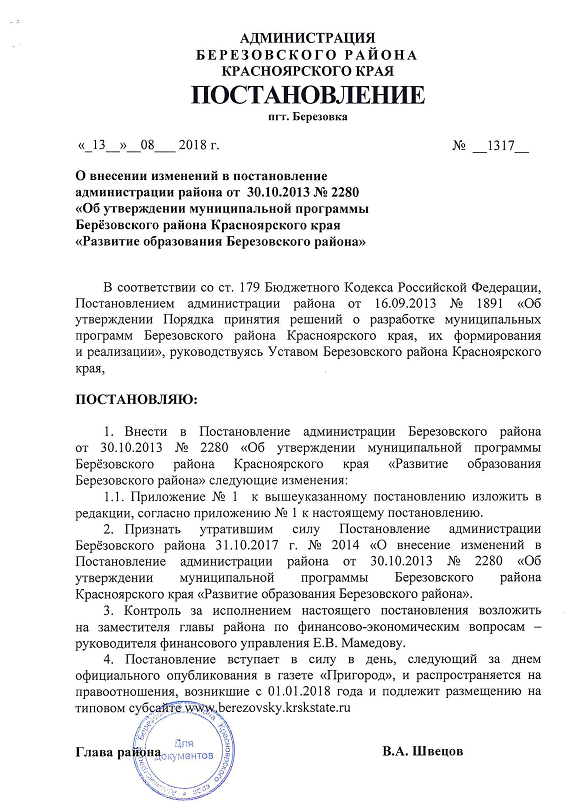 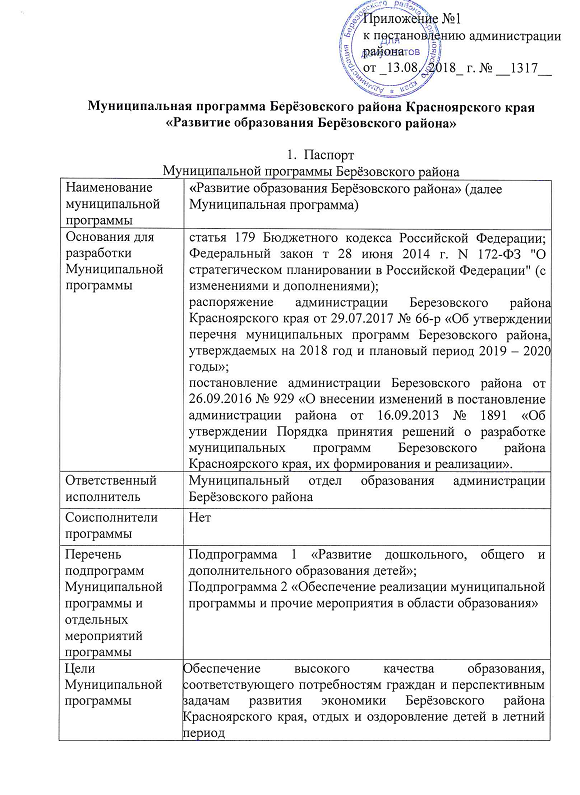 2. Характеристика текущего состояния в отрасли «Образование» основные показатели социально-экономического развития Берёзовского района Красноярского края и анализ социальных, финансово-экономических и прочих рисков реализации Муниципальной программыСеть образовательных учреждений Берёзовского района на начало 2017 года составляет двадцать одно учреждение, в число которых входит десять общеобразовательных школ, 1 основная, 8 дошкольных образовательных учреждений и два учреждения дополнительного образования, подведомственных отделу образования администрации района.В настоящее время в районе функционируют 8 дошкольных образовательных учреждений, проектная мощность которых составляет 1195 мест. Кроме этого, организованы отделения дошкольного образования полного дня при общеобразовательных учреждениях на 200 мест. В МБОУ «Вознесенская СОШ» и МБОУ «Ермолаевская СОШ» на 40 мест, МБОУ «Березовская СОШ № 3»  - 120 мест.Система образования района изменяется в зависимости от конкретных условий и потребностей. По состоянию на 01.01.2016 г. в Березовском районе проживает 4597 детей в возрасте от 0 до 7 лет без учета обучающихся 
в общеобразовательных учреждениях района. В связи с положительной динамикой рождаемости численность детей от 0 до 7 лет с 2013 по 2016 годы выросла. Общее количество мест в учреждениях, реализующих программы дошкольного образования, по состоянию на 29.09.2017  года составляет 1840. Посещают дошкольные образовательные учреждения 1625 детей , средний уровень укомплектованности детских садов составляет 129 %.На 01.10.2017 года в районе в очереди для определения в детские сады состоят 1550 детей в возрасте от 0 до 7 лет, в том числе в возрасте от 0 до 1.5 лет –617 чел., от 1,5 до 3 лет - 699 чел., от 3 до 7 лет – 234чел.В системе общего образования в 2016/2017 учебном году действует 11 общеобразовательных учреждений, в которых обучается 4085 учащихся,
 80 % детей обучались в учреждениях с оборудованными предметными кабинетами, с организацией школьного питания, с условиями для занятий физической культурой. Модернизация образовательных программ общего образования реализуется в соответствии с федеральными государственными стандартами и должна быть закончена в 2020 году.Одной из основных задач Муниципального отдела образования администрации Берёзовского района, направленных на повышение доступности качественных образовательных услуг, является, прежде всего, создание современных, комфортных и безопасных условий для обучения детей.Во все школы района поступило новое учебно-наглядное оборудование для реализации нового федерального государственного стандарта начального образования. В настоящее время уже поступает оборудование для средней школы.В полном объеме выполняются заявки школ на приобретение учебников. Все школьники муниципалитета в новом учебном году будут обеспечены бесплатными учебниками, как новыми, так и имеющимися в муниципальном и краевом учебных фондах. В районе проживает 174 ребенка с ограниченными возможностями здоровья, в том числе 56 детей-инвалидов. С 2013 - 2014 учебного года 6 детей Березовского района с ОВЗ обучаются, в Красноярском центре дистанционного образования детей-инвалидов. С 2014-2015 учебного года обучается 7 детей с ОВЗ. Все обучающиеся данной категории получили специализированное оборудование, автоматизированные рабочие места по месту жительства детей инвалидов с выходом в сеть Интернет. Дистанционные уроки проходят в on-line режиме с использованием программы Skype (скайп) и информационно-образовательной среды i-Class (ай - класс), что обеспечивает постоянный контакт учителя и ученика, гибкую систему оценивания знаний, учет личный и индивидуальных особенностей каждого ребенка. Однако полностью решить задачу обеспечения равного качества образовательных услуг независимо от места жительства пока не удалось. Более того, намечается тенденция формирования сегмента школ (как сельских, так и городских), устойчиво демонстрирующих низкие учебные результаты на всех ступенях образования. Как правило, это школы, работающие со сложным контингентом обучающихся (в связи с низким социально-экономическим статусом семей, дети, имеющие трудности 
в обучении и социальной адаптации). Для успешного обучения 
и социализации таких детей необходимы специальные ресурсы (финансовые, кадровые, организационные), позволяющие, в том числе организовывать дополнительные занятия с такими школьниками, осуществлять психологическое и социально-педагогическое сопровождение, тьюторство.Другой тенденцией в сфере качества образования, требующей адекватных мер образовательной политики, является недостаточная эффективность общего образования в формировании компетенций, востребованных в современной социальной жизни и экономике.	Создание максимально благоприятных условий, обеспечивающих выявление и развитие одарённых детей, реализацию их потенциальных возможностей, является одной из приоритетных задач современного общества и национальной образовательной инициативы «Наша новая школа». Поэтому организация работы с одарёнными детьми является одним из главных направлений в работе педагогических коллективов образовательных учреждений района. Работа со способными и одарёнными обучающимися осуществлялась 
в рамках районной целевой программы «Развитие способных обучающихся, воспитанников в муниципальной системе образования», цель которой состоит в выявлении одарённых детей и создании условий для их развития. Результатом этой работы является всё более активное вовлечение обучающихся во всевозможные интеллектуальные и творческие конкурсы, олимпиады, соревнования, другие мероприятия школьного, муниципального, регионального уровней. В 2014 -2015 году в школьном этапе олимпиады приняли участие 49,4% обучающихся (1425 человек). А в 2015 – 2016 учебном году – 65,31 % (1803 человека). В муниципальном этапе олимпиады в 2016 – 2017 году приняло 70% учащихся 7 – 11 классов, среди которых 37 победителей и 235 призёров. 6 победителей муниципального этапа олимпиады набрали необходимое количество баллов для участия 
в региональном этапе, один из них стал победителем и участником всероссийского этапа олимпиады.Важным звеном в системе непрерывного образования, обеспечивающим реализацию образовательных потребностей за пределами основных общеобразовательных программ является дополнительное образование детей. В 2016/2017 учебном году в объединениях дополнительного образования занималось 2563 школьника Березовского района, что составляет 72 % от общего количества обучающихся. Дополнительное образование предоставляет каждому ребенку возможность свободного выбора образовательной области, профиля программ, времени их освоения, включения в разнообразные виды деятельности с учетом его индивидуальных склонностей, позволяя решать одну из основных задач дополнительного образования – выявление, развитие и поддержку одаренных и талантливых детей.В учреждениях дополнительного образования в течение нескольких лет реализуются программы по основным направлениям дополнительного образования (художественно-эстетическое, туристко-краеведческое, социально-педагогическое, военно-патриотическое, спортивно-оздоровительное). С 2013 году, в Ермолаевском оздоровительно-образовательном (профильном) центре реализовывалась программа технической направленности «Легоконстуирование».Основополагающий фактор успешного сохранения здоровья - Здоровьесбережение. Одним из важнейших направлений сохранения здоровья и привития подрастающему поколению принципов здорового образа жизни является развитие массового спорта. В районе накоплен большой опыт спортивно-массовой работы. Берёзовская детско-юношеская спортивная школа уже два года подряд становится дипломантом Всероссийского конкурса среди учреждений дополнительного образования детей физкультурно-спортивной направленности. На сегодняшний день 
в районе действует восемь физкультурно-спортивных клубов (на базе: Березовской СОШ № 1, Березовской СОШ № 3, Березовской СОШ № 4, Зыковской, Вознесенской, Есаульской, Ермолаевской и Маганской школах), в которых занимается 589 детей. Активно сотрудничают образовательные учреждения и со спортивным комплексом «Резерв».	Стало традиционным проведение Всероссийских соревнований школьников «Президентские состязания» и «Школьная спортивная лига», которые являются комплексными спортивными мероприятиями и проводятся 
в целях привлечения учащихся к регулярным занятиям физической культурой и спортом, а также проведение военно-полевых сборов для юношей 10 класса, военно-спортивной игры «Спецназ Юниор». В 2017 году МБОУ БСОШ № 3 стала победителем Краевого этапа «Президентских состязаний».Сеть дополнительного образования детей в районе представлена 
2 муниципальными образовательными учреждениями дополнительного образования детей. Доля детей и молодежи, занимающихся дополнительным образованием в 2016 – 2017 учебном году, составила 94% от общей численности детей и молодежи возрасте от 5 до 18 лет. В утвержденных федеральных государственных образовательных стандартах общего образования дополнительное образование рассматривается как обязательный компонент обучения.С 2013 года, в районе действует Муниципальное научное общество учащихся, целью которого является содействие в повышении эффективности по выявлению, дополнительному образованию и экспертной поддержке одарённых обучающихся, занимающихся научно-исследовательской деятельностью. Благодаря сотрудничеству с краевым межрайонным ресурсным центром по работе с одарёнными детьми, Краевым научным обществом учащихся, специалистами Красноярского государственного Аграрного университета и Красноярского государственного педагогического университета в течение года проводились конкурсы для учащихся и педагогов, успешно работающих с одарёнными детьми, демонстрации современного оборудования, обучающие семинары, мастер-классы. Благодаря работе научного общества одарённые обучающиеся района активно включаются в интеллектуальные, творческие мероприятия, олимпиады как муниципального, так и регионального уровней. Охват участников мероприятий, по сравнению с прошлым годом, вырос на 10,1% составил 83,2% от общего количества учащихся.Лидерами по количеству победителей и призёров являются школы 
№ 1, 3, 4. В 2016-2017 учебном году для обучающихся общеобразовательных школ района была проведена научно-практическая конференция учащихся 1-11 классов, в муниципальном этапе которой приняли участие 123 обучающихся из 11 школ района — победители школьного и заочного этапов конференции. По итогам были определены победители и призеры. Шесть работ прошли 
в заочный этап краевого форума «Молодёжь и наука».После утверждения федеральной Стратегии развития физической культуры и спорта была разработана и утверждена «Стратегия развития физической культуры и спорта в Красноярском крае» до 2020 года. Она обозначила вызовы развития системы подготовки спортивного резерва 
в Красноярском крае. В связи с этим возникла необходимость 
в стратегическом изменении системы подготовки спортивного резерва, усиления деятельности по нескольким направлениям, в том числе 
и в Березовском районе:   выявление, отбор и профессиональная подготовка наиболее одаренных молодых спортсменов;формирование стойкой мотивационной составляющей характера человека в части выбора профессионального спорта в качестве основной деятельности;обеспечение возможности современной, качественной спортивной подготовки. Основной целью подготовки спортивного резерва Березовского района в современных условиях стало вовлечение оптимального числа юношей и девушек в регулярные занятия физической культурой и спортом повышенной интенсивности, своевременный отбор и подготовка наиболее одаренных для включения в составы спортивных сборных команд Красноярского края и России. Одним из определяющих факторов в этой деятельности для Красноярского края становится возможность принять Всемирную Зимнюю Универсиаду 2019 года, а значит достойно представить на ней спортсменов Красноярского края,  так как ее потенциальными участниками будут именно те воспитанники спортивных школ, которым сегодня по 12-14 лет.На протяжении последних трех лет формирование системы подготовки спортивного резерва шло поступательными темпами. Результатами деятельности всех субъектов, участвующих в данном процессе стало увеличение численности детей в возрасте 8-18 лет, занимающихся 
в учреждениях дополнительного образования детей физкультурно-спортивной направленности Красноярского края. В Березовском районе увеличилось количество членов спортивной сборной команды Красноярского края подготовленных учреждением с 18 человек в 2014 году до 29 человек 
в 2016 году.Муниципальное бюджетное учреждение дополнительного образования детей «Березовская детско-юношеская спортивная школа» - это комплексная школа, в которой:- культивируется 7 видов спорта;
- в 2016-2017 учебном году обучалось 628 детей.Одной из приоритетных задач дополнительного образования было и остается качество и доступность.Наиболее общими показателями, характеризующими качество, являются достижения и результаты обучающихся. Поэтому хотелось бы остановиться на основных достигнутых результатах по итогу учебного года:Отделение спортивного ориентирования:Всероссийские соревнования «Сибирский Азимут» п. Шушенское – 2 призёра.Первенство Сибирского федерального округа – 2 призёра.Первенство Красноярского края – 5 призёров, 1 победитель.Отделение дзюдо:Первенство Красноярского края среди юниоров до 21 года – 3 призёра, 1 победитель.Первенство Красноярского края среди юношей – 2 призёра, 1 победитель.Первенство Красноярского края среди молодёжи до 23 лет – 1 призёр.Спартакиада учащихся России (1  этап - краевой) -2 призёра, 2 победителя.Чемпионат Красноярского края – 2 призёра.Спартакиада учащихся России (2  этап – Сибирский федеральный округ) -2 победителя.Спартакиада учащихся России финал г.Армавир– 3 место.Отделение киокусинкай:Первенство Сибирского Федерального округа киокусинкай – 2 победителя, 4 призёра. Х Всероссийские юношеские «Игры боевых искусств 2017» - 1 призёрПервенство Красноярского края Всестилевое каратэ – 5 победителей, 3 призёра.Отделение пауэрлифтинга:Первенство Красноярского края до 16 лет: В личном первенстве в троеборье – 2 призёра, 2 победителя. В личном первенстве в жиме – 1 призёр.Первенство Красноярского края среди юношей до 18 лет по пауэрлифтингу -в троеборье - 2 призёра, 2 победителя. Жим –  2 место.Первенство Сибирского федерального округа по жиму штанги лежа без экипировки среди юношей до 18 лет – 1 призёр, 3 победителя.Первенство СФО среди юношей до 18 лет по пауэрлифтингу (троеборье) г. Гурьевск Кемеровская область - 2 место.Первенство России по жиму и жиму классическому (без использования экипировки):-  2 место и 4 место.Отделение волейбола:Первенство г. Красноярска по волейболу среди женских команд 2 место.Сельская волейбольная лиге среди женских команд 2 место.3 место в первенстве Красноярского края по волейболу среди девушек 2003-2004 г.р.1 место в предварительном этапе первенства России (Сибирь и Дальний Восток) среди девушек 2003-2004 г.р.4 место в финальном этапе первенства России (Сибирь и Дальний Восток) среди девушек 2003-2004 г.р.2 место в первенстве СФО по волейболу среди девушек 1999-2000 г.р.1 место во Всероссийских соревнованиях по волейболу среди девушек 1999-2000 г.р. в г. Вологде.Отделение футбола:Первенство г. Красноярска по мини-футболу среди юношей 2005 г.р. - 2 место.Первенство г. Красноярска по мини-футболу среди юношей 2004 г.р. -2 место.Ещё одним не менее важным показателем характеризующим качество – является включение обучающихся нашей спортивной школы в состав сборной команды Красноярского края. По итогу за 2016-2017 учебный год подготовлено 30 членов сборной команды Красноярского края.По отделениям этот показатель составил:киокусинкай -12 членов сборной отделение спортивного ориентирования – 10 человек отделение дзюдо – 7 человек отделение пауэрлифтинг - 1 человек Показателем определяющим качество овладения обучающимися учебными материалами по реализуемой программе является выполнение спортивных разрядов.В 2016-2017 учебном году самый высокий норматив Кандидат в мастера спорта выполнили – 12 человек.1 взрослый разряд – 13 человек;массовые спортивные разряды  выполнили – 34 человека.	Обучающиеся детско-юношеской спортивной школы включены в программу оздоровления и занятости. В летний период тренера - преподаватели работают по образовательной программе спортивной направленности. По итогу летней кампании 2017 года спортивной школой оздоровлено 246 обучающихся.Лагерь с дневным пребыванием «Навстречу Универсиаде!» оздоровлено 136 обучающихся.Туристический передвижной лагерь-оздоровлено 60 обучающихся Положительный результат дает системная работа, которая проводится в районе с детьми. Так согласно постановления администрации Берёзовского района от 18 декабря 2015 года № 1670, на базе Берёзовской детско-юношеской спортивной школы, создан Центр тестирования по выполнению видов испытаний, нормативов спортивного комплекса ГТО. За прошедший год был проведен зимний и летний фестиваль ГТО. В 2017 году в торжественной обстановке знаки отличия всероссийского физкультурно-спортивного комплекса «ГТО» были вручены:Золотой знак получили – 8 человек Серебряный знак получили -23 человека.Бронзовый -8 человек.9. Одной из приоритетных задач образовательной политики Красноярского края является создание обучающимся условий для систематических занятий физической культурой и спортом. Ключевыми мероприятиями внеурочной физкультурно-спортивной деятельности школьников Красноярского края являются Всероссийские спортивные соревнования школьников «Президентские состязания» и «Школьная спортивная Лига». В 2016-2017 учебном году в соревнованиях «Школьной спортивной Лиги» на территории Берёзовского района приняло участие 966 обучающихся из 10 общеобразовательных учреждений района. Из них 3 школы выступали в финальном этапе соревнований. Применение системных мер позволило увеличивать численность детей, занимающихся в учреждениях дополнительного образования детей физкультурно-спортивной направленности Березовского района. Наряду с достижениями в подготовке спортивного резерва 
в Березовском районе еще немало проблем. Основные проблемы развития системы подготовки спортивного резерва в Березовском районе можно условно разделить на: организационно-правовые проблемы управления системой подготовки спортивного резерва;недостаточное финансирование;проблемы, связанные с обеспечением современных условий для подготовки спортивного резерва;недостаточное количество современных спортивных сооружений;устаревшие подходы в медико-биологическом, сопровождении спортсменов.В Березовском районе в настоящее время проживает 2,5 тыс. инвалидов, что составляет 6,6 % от населения Березовского района. 
В общей численности инвалидов: детей-инвалидов – 0,1 тыс. человек. Одной из самых больших проблем в районе остается неприспособленность объектов социальной инфраструктуры для нужд инвалидов. Результаты инвентаризации, анкетирования и паспортизации объектов социальной инфраструктуры на территории Березовского района показали, что не все объекты оборудованы необходимыми приспособлениями, обеспечивающими доступ к ним инвалидов и других МГН: отсутствуют пандусы, перила, поручни, световые указатели, информационные табло, указатели с речевым сопровождением, тактильные плитки, лифт либо стационарный подъемник на этажи внутри зданий, специализированные санузлы.Будет продолжена системная работа, направленная на реализацию мероприятий по адаптации инженерной инфраструктуры для самостоятельного доступа к ней инвалидов и других МГН. Предполагается реализация комплекса мероприятий, направленных на обеспечение условий для беспрепятственного доступа инвалидов 
к востребованным объектам и услугам, что будет способствовать созданию равных с другими гражданами возможностей и обеспечит интеграцию инвалидов в общество. Две школы района, в 2015 году стали победителями в федеральном конкурсе на определение пилотных площадок по школам с инклюзивным образованием, это школы, № 1 и № 3 п. Березовка. Задача внедрения инклюзивного образования в школе не сводится к изменению материальной среды образовательной организации. Она является важной воспитательной задачей, поскольку мы должны обеспечить принятие учениками со стандартным развитием детей с ОВЗ.К основным рискам реализации Программы относятся:финансовые риски;нормативные правовые риски;экономические риски.Финансовые риски связаны с возможными кризисными явлениями 
в российской экономике, которые могут привести к снижению объемов финансирования программных мероприятий из средств краевого бюджета.Нормативные правовые риски связаны с изменением федерального 
и регионального законодательства, вследствие чего может возникнуть необходимость внесения соответствующих изменений в муниципальные правовые акты и в Программу.Наступление указанных рисков повлияет на выполнение мероприятий Программы и может привести к не достижению целевых значений показателей (индикаторов) реализации Программы.Управление рисками предполагается осуществлять на основе постоянного мониторинга хода реализации Программы и оперативного внесения необходимых изменений.Экономические риски связаны с неисполнением договорных обязательств.3. Приоритеты и цели социально-экономического развития отрасли образования Берёзовского района Красноярского края, описание основных целей и задач программы, прогноз развития отрасли образования Берёзовского района Красноярского краяСтратегическая цель политики в области образования в Берёзовском районе это повышение доступности качественного образования современного уровня, соответствующего требованиям инновационного развития экономики региона и потребностям граждан.Приоритетными направлениями развития по уровням и видам образования являются:Система дошкольного образования.Повышение доступности и качества дошкольного образования, в том числе через диверсификацию форм дошкольного образования. Создание условий для получения образования детьми – инвалидами и детьми с ОВЗ, открытие в каждом образовательном учреждении консультационных центров по оказанию методической, психолого-педагогической, диагностической помощи родителям (законным представителям), воспитывающих детей дошкольного возраста на дому в форме семейного воспитания в возрасте от 1,6 месяцев до 7 лет, в том числе детям – инвалидам и детям с ОВЗ. Создание условий для выявления и развития способностей дошкольников, в том числе через реализацию программ дополнительного образования различной направленности.Внедрение системы оценки качества дошкольного образования. В 2015 году за счет средств федерального, краевого и районного бюджетов построен новый детский сад по проекту повторного применения 
в п. Березовка на 270 мест, проведены капитальные ремонты нежилого здания, расположенного на базе МБДОУ «Березовский детский сад № 9» на 50 мест, и отдельных помещений МБОУ «Березовская СОШ № 3» для создания 4 групп дошкольного образования на 120 мест. Таким образом, 
в 2015 году увеличено количество мест для дошкольников на 440 мест. В настоящее время в районе частным инвестором ведется строительство нового детского сада по проекту повторного применения 
в селе Зыково на 190 мест. Система общего образования.Повышение доступности и качества образования, в том числе переход на федеральные государственные образовательные стандарты второго поколения, внедрение системы оценки качества общего образования, развитие материально-технической базы учреждений общего образования 
с учетом новых принципов проектирования, строительства и реконструкции зданий, использование современных информационных и коммуникационных технологий, дистанционных форм обучения. Система дополнительного образования.Создание условий для модернизации и устойчивого развития системы дополнительного образования, обеспечивающих качество услуг 
и разнообразие ресурсов для социальной адаптации, разностороннего развития и самореализации подрастающего поколения, через совершенствование организационно-экономических механизмов обеспечения доступности услуг дополнительного образования детей, распространение сетевых форм организации дополнительного образования детей, внедрение механизмов эффективного контракта с педагогическими работниками 
и руководителями учреждений дополнительного образования детей 
в Берёзовском районе.Совершенствование кадровой политики через внедрение новых подходов к организации подготовки, переподготовки и повышения квалификации кадров укрепление кадрового потенциала отрасли введением новой системы оплаты труда, внедрение механизмов эффективного контракта; увеличение доли молодых учителей, поддержка лучших учителей, внедряющих инновационные образовательные программы, поддержка общественных профессиональных ассоциаций, объединений, ставящих задачи профессионального развития педагогических работников, разработка и реализация комплекса мер, направленных на привлечение и закрепление молодых учителей в школах района.Обеспечение средней заработной платы педагогических работников школ на уровне средней заработной платы в регионе, средней заработной платы педагогических работников дошкольных образовательных учреждений на уровне средней заработной платы в сфере общего образования.Система выявления, сопровождения и поддержки одаренных детей 
и талантливой молодежи через расширение форм выявления, сопровождения 
и поддержки одаренных детей и талантливой молодежи, увеличение доли охвата детей дополнительными образовательными программами, направленными на развитие их способностей, поддержка педагогических работников, имеющих высокие достижения в работе с одаренными детьми.Социализация детей с ограниченными возможностями здоровья через развитие инклюзивного и дистанционного образования.Сохранение здоровья детей через совершенствование организации питания обучающихся и воспитанников в образовательных учреждениях; улучшение качества медицинского обслуживания обучающихся 
и воспитанников образовательных учреждений, использование здоровьесберегающих технологий в образовательном процессе.Цели Муниципальной программы: Обеспечение высокого качества образования, соответствующего потребностям граждан и перспективным задачам развития экономики Берёзовского района Красноярского края, отдых и оздоровление детей в летний период.Задачи Муниципальной программы:1. Создание в системе дошкольного, общего и дополнительного образования равных возможностей для современного качественного образования, позитивной социализации детей и отдыха, оздоровления детей в летний период;2. Создание условий для эффективного управления отраслью.4. Механизм реализации отдельных мероприятий ПрограммыМуниципальная программа состоит из подпрограмм и не содержит отдельных мероприятий.5. Прогноз конечных результатов Программы, характеризующих целевое состояние (изменение состояния) уровня и качества жизни населения, социальной сферы, экономики, степени реализации других общественно значимых интересов и потребностей в отрасли образования на территории Берёзовского района Красноярского краяСвоевременная и в полном объеме реализация Программы позволит:повысить удовлетворенность населения качеством образовательных услуг; повысить привлекательность педагогической профессии и уровень квалификации преподавательских кадров;ликвидировать очереди на зачисление детей в дошкольные образовательные организации; создать условия, соответствующие требованиям федеральных государственных образовательных стандартов во всех общеобразовательных организациях; обеспечить охват не менее 94,0 процентов детей в возрасте 5-18 лет программами дополнительного образования.6. Перечень подпрограмм с указанием сроков их реализации и ожидаемых результатов В рамках Муниципальной программы в период с 2014 по 2020 годы будут реализованы 2 подпрограммы: «Развитие дошкольного, общего и дополнительного образования детей»Срок реализации: 2014-2020 годы.Ожидаемый результат:стабильное функционирование учреждений дошкольного образования, 1802 воспитанника дошкольных учреждений получат услугу дошкольного образования, 36 детей с ОВЗ посещает детский сад без взимания родительской платы, ежегодно 775 человек получат ежемесячные компенсационные выплаты, возмещение части расходов на содержание детей в дошкольном учреждении, обеспечение уровня заработной платы работников бюджетной сферы образования не ниже размера минимальной заработной платы (минимального размера оплаты труда), приобретение мебели 
и оборудования в дошкольные учреждения с целью увеличение мест 
в дошкольных группах, путем их доукомплектования, ежегодно 62 младший воспитателей получают стимулирующие выплаты, ежегодно 4220 человек получат услуги общего образования, ежегодно 536 человек получают льготное питание, создание безопасных и комфортных условий функционирования объектов муниципальной собственности. Проведено 165 мероприятий с численностью участников 3774 ежегодно, 2163 обучающихся общеобразовательных учреждений района примут участие в олимпиадах, 1100 человек получат питание в лагерях с дневным пребыванием детей, ежегодно 4 работника муниципальных загородных оздоровительных лагерей ежегодно получат доплаты, ежегодно для 180 детей будет организован отдых и оздоровление в летний период в загородных лагерях.«Обеспечение реализации муниципальной программы и прочие мероприятия в области образования»Срок реализации: 2014-2020 годы.Ожидаемый результат:обеспечение реализации муниципальной программы на 100%, оказание методической помощи 280 педагогическим работникам района, обеспечить бухгалтерское обслуживание 21 бюджетного учреждения. Для каждой подпрограммы сформулированы цели, задачи, целевые индикаторы, определены их значения и механизмы реализации (приложения №№ 1-2 к Муниципальной подпрограмме).Информация о распределении планируемых расходовпо отдельным мероприятиям программы, подпрограммамМуниципальная программа состоит из подпрограмм, информация 
о распределении планируемых расходов по подпрограммам с указанием главных распорядителей средств местного бюджета, а также по годам реализации Муниципальной программы приведены в приложении № 1 
к настоящей Программе.8. Информация о планируемых объемах бюджетных ассигнований, направленных на реализацию научной, научно-технической и инновационной деятельностиПрограмма не содержит мероприятий, направленных на реализацию научной, научно-технической и инновационной деятельности.9. Информация о ресурсном обеспечении и прогнозной оценке расходов на реализацию целей муниципальной программы с учетом источников финансирования, в том числе федерального бюджета, и бюджета муниципального образования, а также перечень реализуемых ими мероприятий, в случае участия в разработке и реализации муниципальной программыИнформация о ресурсном обеспечении и прогнозной оценке расходов на реализацию целей программы с учетом источников финансирования, в том числе федерального бюджета приведена в приложении № 2 к настоящей Программе.10. Прогноз сводных показателей муниципальных заданий, в случае оказания муниципальными учреждениями муниципальных услуг юридическим и (или) физическим лицам, выполнения работ (прогноз сводных показателей муниципальных заданий представляется по муниципальным учреждениям, 
в отношении которых ответственный исполнитель (соисполнитель) программы осуществляет функции и полномочия учредителейПрогноз сводных показателей государственных заданий представлен 
в Приложении 4 к настоящей Программе.11. Реализация и контроль за ходом выполнения программыТекущее управление реализацией программы и контроль за ходом ее выполнения осуществляется Муниципальным отделом образования администрации Берёзовского района в соответствии с пунктом 5 «Порядка принятия решений о разработке муниципальных программ Березовского района Красноярского края, их формирований и реализации», утвержденного постановлением администрации Березовского района от 16.09.2013 № 1891 «Об утверждении порядка принятия решений о разработке муниципальных программ Березовского района Красноярского края, их формировании 
и реализации».1. Паспорт подпрограммы 1 «Развитие дошкольного, общего и дополнительного образования детей» Муниципальной программы «Развитие образования Берёзовского района» 2. Основные разделы подпрограммы2.1. Постановка районной проблемы и обоснование необходимости разработки подпрограммыНа начало 2017-2018 учебного года сеть образовательных учреждений Берёзовского района включала двадцать одно учреждение, в число которых входило десять общеобразовательных школ, 1 основная, 8 дошкольных образовательных учреждений и два учреждения дополнительного образования. Текущий момент характеризуется процессами, которые стимулируют образовательные организации к реализации всех видов образовательных программ в одной организации. Причиной этого является потребность общества в доступных 
и качественных образовательных услугах. Ограниченность финансовых, кадровых ресурсов побуждает к оптимизации использования площадей помещений, энерго - и трудозатрат, концентрации материальных ресурсов. Уже в настоящее время образовательные учреждения имеют структурные подразделения реализующие программы дошкольного образования, программы дополнительного образования, организуют отдых и оздоровление детей. В предстоящие годы продолжится повышение эффективности системы образования Берёзовского района. В этих целях утвержден план мероприятий («дорожная карта») «Повышение эффективности образования в Берёзовском районе».Дошкольное образованиеВ Березовском районе проживает 4597 детей в возрасте от 0 до 7 лет без учета обучающихся в общеобразовательных учреждениях района. На территории функционируют 8 муниципальных бюджетных дошкольных образовательных организаций, общее количество мест в которых составляет 1602. Общее количество мест в учреждениях, реализующих программы дошкольного образования, по состоянию на 01.10.2017 года составляет 1840. Посещают дошкольные образовательные учреждения на 01.10.2017 года 1625 ребенка, средний уровень укомплектованности детских садов составляет 129 %.На 01.10.2017 года в районе в очереди для определения в детские сады состоят 1550 детей в возрасте от 0 до 7 лет, в том числе в возрасте 0 до 1.5 лет –617 чел., от 1,5 до 3 лет - 699 чел., от 3 до 7 лет – 234чел.Кроме этого, организованы отделения дошкольного образования полного дня при общеобразовательных учреждениях на 200 мест. МБОУ «Вознесенская СОШ» и МБОУ «Ермолаевская СОШ» на 40 мест, МБОУ «Березовская СОШ 
№ 3»  - 120 мест.Основной проблемой с 1,3 до 3 лет в дошкольном образовании является недостаточное предложение в оказании услуг по реализации прав граждан на получение дошкольного образования при стабильно высоком спросе на дошкольные образовательные услуги, реализуемые в сочетании с содержанием детей в течение рабочего дня. В настоящее время в районе ведется строительство нового детского сада по проекту повторного применения в селе Зыково на 190 мест.Образовательная деятельность дошкольных образовательных учреждений муниципалитета осуществляется в соответствии с федеральным государственным образовательным стандартом дошкольного образования, федеральным государственным образовательным стандартом обучающихся с ограниченными возможностями здоровья. Изменения содержания дошкольного образования потребует формирование системы оценки качества дошкольного образования: проведение апробации модели оценки качества; утверждение единого стандарта качества дошкольного образования на территории муниципалитета. Предстоит выстроить единую управляемую систему дошкольного образования, в которую входят обеспечение условий для образования всех дошкольников без исключения, оценка результатов дошкольного образования, специальным образом выстроенная подготовка педагогов, повышение доступности дошкольного образования для всех категорий граждан. Вся деятельность системы дошкольного образования района в ближайшие годы должна обеспечить каждому дошкольнику тот уровень развития, который позволил бы ему быть успешным при обучении в начальной школе и на последующих ступенях образования. Общее образованиеСистема общего образования состоит из 11 образовательных организаций, включая 10 - средних и 1 основную школу. Численность обучающихся в общеобразовательных учреждениях с 2013 по 2017 годы будет расти в связи с положительной динамикой рождаемости 
в 2004-2007 годах. В 2014 году численность учащихся составит 3723 человек, 
в 2015 году – 3913 человек, в 2016 году – 4085 человек, в 2017 году – 4220 человек. Увеличение общего контингента обучающихся в общеобразовательных учреждениях связано с общей демографической ситуацией в районе. С 2007 по 2014 году реализовывались проекты модернизации системы общего образования, направленные на совершенствование условий обучения, включая обновление материально-технической составляющей учебного процесса, введению федеральных образовательных стандартов в общем образовании и новых систем оплаты труда работников образовательных учреждений.С целью создания необходимых (базовых) условий для реализации основных образовательных программ в соответствии с требованиями федеральных государственных образовательных стандартов начального 
и основного общего образования осуществляется оснащение общеобразовательных учреждений района учебным оборудованием, обеспечение учебниками и повышение квалификации учителей
и руководителей общеобразовательных учреждений района.В 2013 году закончилась апробация государственной (итоговой) аттестации обучающихся, освоивших образовательные программы основного общего образования, с использованием механизмов независимой оценки знаний путём создания территориальной экзаменационной комиссии. С 2013 года создаются условия для реализации государственной (итоговой) аттестации обучающихся, освоивших образовательные программы основного общего образования, с использованием механизмов независимой оценки знаний в штанном режиме.Для обеспечения нуждающихся обучающихся общеобразовательных учреждений района подвозом, отвечающему требованиям, предъявляемым 
к организации безопасной перевозки детей, в 2016-2017 годах требуется замена по износу 5 единиц транспортных средств. С 1 сентября 2013 года осуществлён переход на ФГОС НОО в 1-х – 4-х классах общеобразовательных учреждений района: 84 класса, 1609 обучающихся (44,7% от общего количества обучающихся). С сентября 2014 года ФГОС основного общего образования был введён в 5-х классах Березовской школы № 4. С сентября 2015 года ФГОС основного общего образования был введён во всех 5-х классах общеобразовательных учреждений Берёзовского района.Дети с ОВЗ Березовского района обучаются 
в Красноярском центре дистанционного образования детей-инвалидов. С 2015-2016 учебного года обучается 7 детей с ОВЗ. Все обучающиеся данной категории получили специализированное оборудование, автоматизированные рабочие места по месту жительства детей инвалидов с выходом в сеть Интернет. Дистанционные уроки проходят в on-line режиме с использованием программы Skype (скайп) и информационно-образовательной среды i-Class (ай - класс), что обеспечивает постоянный контакт учителя и ученика, гибкую систему оценивания знаний, учет личный и индивидуальных особенностей каждого ребенка. С 2013 года все обучающиеся с первого по одиннадцатый класс общеобразовательных учреждений района обеспечиваются необходимыми бесплатными учебниками.С 2014 году скорость доступа к Сети Интернет в 65 % общеобразовательных учреждений района составит не менее 512 Кб/с.Все начальные ступени общеобразовательных учреждений района будут обеспечены комплектами мультимедийного оборудования для проведения обучения с использованием электронных образовательных ресурсов.Вместе с тем одной из наиболее острых проблем для системы образования остается высокий уровень изношенности, несоответствие современным требованиям, либо отсутствие инфраструктуры для массовых занятий физической культурой и спортом в образовательных учреждениях района. В общеобразовательных учреждениях района отсутствуют современные школьные спортивные дворы и спортивные площадки. В школах района, с большим количеством обучающихся пропускная способность имеющихся школьных спортивных залов не обеспечивает выполнение учебной программы по физической культуре. В районе проживает 174 ребенка с ограниченными возможностями здоровья, в том числе 75 детей-инвалидов. Из них 120 детей с ограниченными возможностями здоровья включены в процесс общего образования в рамках общеобразовательных школ. Это составляет 20% от общего числа школьников с ограниченными возможностями здоровья. В специальных (коррекционных) классах при образовательных учреждениях обучается 87 таких детей.В образовательных учреждениях района необходимо развивать инклюзивные формы образования. С 1 сентября 2012 года 2 муниципальные школы Берёзовского района имеют лицензии на реализацию программ специальных (коррекционных) образовательных учреждений. Данное количество школ, имеющих безбарьерную среду, показывает, что не каждое муниципальное общеобразовательное учреждение района имеет лицензию на реализацию программ специальных (коррекционных) образовательных учреждений, что затрудняет получение качественного образования детям с ограниченными возможностями здоровья в условиях общеобразовательных школ.С 1 сентября 2016 года вступают в силу федеральные государственные образовательные стандарты для детей с ограниченными возможностями здоровья. В настоящее время стоит задача – подготовить ресурсы (кадровые, материальные, технические), которые необходимы для реализации образовательного процесса в соответствии с ФГОС ОВЗ. В связи с этим организована работа по следующим направлениям: создание безбарьерной среды в общеобразовательных учреждениях, развитие форм инклюзивного образования, организация психолого-медико-педагогического сопровождения детей с ограниченными возможностями здоровья в условиях инклюзивного образования. Основные фонды образовательных учреждений Берёзовского района (зданий, сооружений, оборудования и инженерных коммуникаций) характеризуются высокой степенью изношенности, нарушением правил 
их эксплуатации. Недостаточно финансирование мероприятий, направленных 
на повышение инженерной безопасности образовательных учреждений.Обеспечение жизнедеятельности образовательных учреждений Берёзовского района может быть достигнуто проведением единой региональной и муниципальной политики, системой единых мер ресурсного 
и организационного характера.Одним из условий предоставления качественного образования, соответствующего потребностям общества, на всех его уровнях является наличие кадров, обеспечивающих такое качество образования. В системе общего образования Берёзовского района по состоянию на 20.09.2017 года работает: 164 педагогических работников в городе и 219 педагогических работников в селе.Анализ данных о влиянии качества преподавания на уровень успеваемости школьников показывает, что качество труда учителя влияет на успеваемость учеников в большей степени, чем другие факторы, в том числе социально-экономический статус семьи, уровень оснащенности школы и пр. Качество подготовки педагогов, строгость отбора кадров 
для преподавательской деятельности и статус педагога – ключевые цели кадровой политики Березовского района.На сегодняшний день система образования не является привлекательной для молодых специалистов, которые не видят в этой отрасли перспектив роста 
и развития, возможности решить материальные проблемы, например, приобрести жилье. Система управления педагогическими кадрами характеризуется трудностями в удержании как опытных, так и молодых специалистов
в профессии.Повышение квалификации педагогических работников и руководителей образовательных учреждений по вопросам реализации федеральных государственных образовательных стандартов является одним из критериев готовности к введению федеральных государственных образовательных стандартов на всех уровнях образования. Внедрение новых федеральных государственных образовательных стандартов общего образования диктует необходимость изменений представлений учителя о своей деятельности от исключительно традиционного предметного содержания обучения к обучению, нацеленному на формирование 
у школьников метапредметных компетентностей.Проблемой кадрового обеспечения образовательных учреждений является рассогласование предложения педагогических кадров и вакансий 
в конкретных территориях. На протяжении последних 10 лет сохраняются предметные вакансии в муниципальных образовательных учреждениях района, реализующих общеобразовательные программы начального общего, основного общего, среднего общего образования, расположенных как в сельской местности так и в городской. Острой проблемой является нехватка жилья для педагогических работников.В течение последних 10 лет в общеобразовательных учреждениях района число долгосрочных предметных вакансий сохраняется в количестве от 8 до 10 вакансий. Учитывая ряд факторов, можно прогнозировать увеличение числа вакансий учителей в ближайшие 3-5 лет:Таким образом, ключевыми задачами подпрограммы являются создание системы условий для привлечения, закрепления, профессионального развития 
и поддержки педагогических и управленческих кадров системы образования 
в Берёзовском районе Красноярского края.Дополнительное образование детейВ районной системе образования по состоянию на 01.01.2018 действует 
2 учреждения дополнительного образования детей. Кроме того деятельность осуществляют 94 объединения, реализующие дополнительные образовательные программы разной направленности на базе общеобразовательных учреждений.Кроме того, программы дополнительного образования реализуются 
в 11 общеобразовательных учреждениях Березовского района; функционирует 107 кружков с общим охватом 1916 (49%) обучающихся, действуют 
8 физкультурно-спортивных клубов (на базе: Березовской СОШ № 1, Березовской СОШ № 3, Березовской СОШ № 4, Зыковской, Вознесенской, Есаульской, Ермолаевской и Маганской школах), в которых занимается 589 детей. Доля детей и молодежи, занимающихся дополнительным образованием, составляет 94% от общей численности детей и молодежи в возрасте от 5 до 18 лет.Основные цели дополнительного образования:- создание мест для самореализации и самовыражения детей и подростков района через развитие военно-патриотической, туристско-краеведческой, художественно-эстетическая, технической и декоративно-прикладной деятельности.                                                                                                                                                                                                                                                                                                                                                                                                                                                                                                                                                                                                                                                                                                                                                                                                                                                                                                                                                                                                                                                                                                                                                                                                                                                                                                                                                                                                                                                                                                                                                                                                                                                                                                                                                                                                                                                                                                                                                                Задачи:- создать и укрепить материально-техническую базу для реализации образовательных программ;- создать формы дополнительного образования, обеспечивающие доступность для детей с ограниченными возможностями здоровья, одаренных детей к организованному пространству развития и воспитания;- обеспечить доступность и свободу выбора программ внешкольного образования и социализации;- обеспечить равный доступа к услугам дополнительного образования детей независимо от их места жительства, состояния здоровья и социально-экономического положения их семей;- обеспечить модернизацию образовательной сети и инфраструктуры дополнительного образования детей; - разработать стандарты профессиональной деятельности педагогов, построенные на их основе новые инструменты оценки качества и оплаты труда; - провести модернизация педагогического образования и системы повышения квалификации педагогов;-совершенствовать систему повышения квалификации педагогических команд через развитие форм дополнительного образования;- провести модернизацию образовательных программ, информационного обеспечения, обновления содержания и технологий дополнительного образования детей;- создать благоприятные условий для предпрофильного образования 
и профессиональной ориентации старшеклассников во внеурочное время;- развить техносферу учреждений дополнительного образования детей.В целях обеспечения доступности дополнительного образования для детей независимо от их социального статуса и места проживания в районной системе образования развивается практика реализации круглогодичных интенсивных школ, дистанционных программ и проектов; создана инфраструктура для занятий спортом, туризмом.В районе работает многоуровневая система предъявления результатов образовательной деятельности детей (конкурсы, выставки, фестивали, конференции, форумы, спартакиады и т.д.).Вместе с тем, решение задачи развития доступности и повышения качества дополнительного образования, в настоящее время затруднено рядом обстоятельств:«ветхая» материально-техническая база муниципальных образовательных учреждений дополнительного образования детей, что обусловлено 
их недостаточным финансированием;удаленность большого числа территорий от развитых культурных 
и образовательных центров;невозможность удовлетворения образовательных потребностей нового поколения в рамках существующей инфраструктуры территорий;Дополнительное образование должно реализоваться как повышение стартовых возможностей и жизненных шансов подрастающего поколения, проживающего на территории района. А это требует иного содержания программ дополнительного образования, укрепления и модернизации учреждений дополнительного образования.С целью развития системы дополнительного образования необходимо создать условия для:развития инфраструктуры и укрепления материально-технической базы организаций дополнительного образования детей для формирования 
и реализации современного содержания дополнительного образования, обеспечения его высокого качества и дифференцированного характера при массовой доступности;	распространения сетевых форм организации дополнительного образования детей, предполагающих объединение разных по типу и масштабам связей между образовательными учреждениями, организациями для достижения общих целей реализуемой образовательной программы, включая использования ресурсов негосударственного сектора в предоставлении услуг дополнительного образования детей;	профессионального развития педагогических кадров системы дополнительного образования района.В Березовском районе систематизирована система включения школьников и учащейся молодежи в спортивно-массовые мероприятия, участниками которых ежегодно становятся свыше 2 тысяч школьников, в том числе с ограниченными возможностями здоровья.Стало традиционным проведение Всероссийских соревнований школьников «Президентские состязания» и «Школьная спортивная лига», которые являются комплексными спортивными мероприятиями и проводятся 
в целях привлечения учащихся к регулярным занятиям физической культурой 
и спортом, а также проведение военно-полевых сборов для юношей 10 класса, военно-спортивной игры «Спецназ Юниор».Выявление и поддержка одаренных детейУвеличился охват обучающихся олимпиадным движением. В 2014 -2015 году в школьном этапе олимпиады приняли участие 49,4% обучающихся (1803 человека). А в 2015 – 2016 учебном году – 65,31 % (1425 человек). В муниципальном этапе олимпиады в 2016 – 2017 году приняло 70 % учащихся 7 – 11 классов, среди которых 37 победителей и 235 призёров. 6 победителей муниципального этапа олимпиады набрали необходимое количество баллов для участия в региональном этапе, один из них стал победителем и участником всероссийского этапа олимпиады.Вместе с тем, участие в олимпиадном движении выявило ряд проблем: - основная доля – 54% ребят – не смогла выполнить и четвертую часть предложенных заданий. При этом, учащиеся 7 – 8 классов выполняют большее количество задний, тем самым набирают больше баллов, чем учащиеся 9-11 классов.- большинство участников олимпиады муниципального этапа 
не справились с заданиями по физике, химии, математике, информатике;2. Активизировалось вовлечение обучающихся во всевозможные интеллектуальные и творческие конкурсы, олимпиады, соревнования, другие мероприятия муниципального, регионального уровней. Охват участников мероприятий, по сравнению с прошлым годом, вырос на 10,1% составил 83,2% от общего количества учащихся.- муниципальная научно – практическая конференция проектно-исследовательских работ обучающихся 1-11 приняло участие 119 обучающихся из одиннадцати  школ района; - краевой форум «Молодёжь и наука» (заочный этап) - шесть участников; -Х всероссийская научно-техническая конференции с международным участием «Молодёжь и наука» - восемь участников, два призовых места;- краевой конкурс «13 элемент. Алхимия Будущего», шесть участников;-краевой конкурс исследовательских работ начальной школы «Страна - чудес – страна исследований» - 5 участников; - краевой конкурс исследовательских работ в области биологии, зоологии экологии «Юннат» для младших школьников – три участника – один победитель;Число участников краевых круглогодичных интенсивных школ:- физико – математическая направленность – один участник;- естественнонаучная направленность – два участника;- гуманитарная направленность – два участника.Приведенные данные говорят о том, что благодаря системной работе 
в данном направлении с обучающимися и педагогами,  в образовательных учреждениях появился положительный результат, но актуальной остается проблема низкого прироста в количестве достижений одаренных детей во всероссийских и международных мероприятиях. Для этого должно измениться качество работы по выявлению и сопровождению одаренных детей. Необходимо отработать механизм дальнейшего их сопровождения учителем-предметником на уровне образовательной организации. И эта задача напрямую связана с изменением технологий, способов обучения высокомотивированных обучающихся.Отдых и оздоровление детей в летний периодСистема отдыха и оздоровления детей нуждается в долгосрочном государственном регулировании, связанном, прежде всего, с созданием современных, отвечающих всем требованиям санитарного законодательства, требованиям противопожарной безопасности условий для отдыха, оздоровления и занятости детей Берёзовского района Красноярского края. Основной целью отдыха и оздоровления детей в летний период является:– объединение ресурсов и субъектов для целенаправленной и эффективной деятельности по организации образовательного отдыха, оздоровления 
и занятости детей и подростков;Задачи:- создание условия для полноценного отдыха, оздоровления и занятости детей и подростков;-снижение негативного влияния неорганизованной среды на личность ребенка;-создание системы социальной помощи детям, оказавшимся в трудной жизненной ситуации;Существует необходимость модернизации имеющейся материально-технической базы муниципального образовательного учреждения дополнительного образования детей «Ермолаевский детский оздоровительно - образовательный (профильный) центр», выполняющего в летний период времени функцию загородного оздоровительного лагеря, лагерей с дневным пребыванием детей, организованных на базе образовательных учреждений, передвижного палаточного спортивного лагеря, организованного муниципальным образовательным учреждением дополнительного образования детей «Березовская детско-юношеская спортивная школа», в которых отсутствуют оборудованные современные спортивные площадки, 
в пищеблоках, отсутствует полный набор помещений, медицинские пункты не в полной мере соответствуют требованиям санитарного законодательства. Частично проблема решилась при реализации целевой программы «Развитие в Красноярском крае системы отдыха, оздоровления и занятости детей» на 2013 - 2015 годы. Которой были предусмотрены меры, направленные на:сохранение и развитие материально-технической базы муниципальных загородных лагерей;повышение заработной платы врачей (включая санитарных врачей), медицинских сестер диетических, шеф-поваров, старших воспитателей муниципальных загородных оздоровительных лагерей;оплату услуг по санитарно-эпидемиологической оценке обстановки 
в муниципальных загородных оздоровительных лагерях;софинансирование расходов муниципальных образований на организацию отдыха, оздоровления и занятости детей в муниципальных загородных оздоровительных лагерях, а также на оплату стоимости путевок для детей в организации отдыха, оздоровления и занятости детей;софинансирование расходов муниципальных образований на организацию двухразового питания в лагерях с дневным пребыванием детей, связанных с оплатой стоимости набора продуктов питания или готовых блюд 
и их транспортировки.Вместе с тем инфраструктура оздоровительных учреждений остается устаревшей, не отвечающей современным требованиям. Здания и сооружения загородных оздоровительных учреждений, не соответствуют действующим СанПиН 2.4.4.1204-03 «Санитарно-эпидемиологические требования к устройству, содержанию и организации режима работы загородных стационарных учреждений отдыха и оздоровления детей», утвержденным постановлением Главного государственного санитарного врача Российской Федерации от 17.03.2003 № 20 «О введении в действие санитарно-эпидемиологических правил и нормативов СанПиН 2.4.4.1204-03». Кроме того, в учреждениях остается нерешенной проблема организации содержательного летнего отдыха детей. Одна из задач обеспечить финансовую поддержку реализации современных образовательно-оздоровительных программ для детей различных категорий, в том числе детей, находящих в трудной жизненной ситуации, детей-сирот, одаренных детей, детей, склонных к девиантному поведению. 2.2. Основная цель, задачи и сроки выполнения подпрограммы, целевые индикаторыЦелью подпрограммы является: создание в системе дошкольного, общего и дополнительного образования равных возможностей для современного качественного образования, позитивной социализации детей, отдыха 
и оздоровления детей в летний период.Задачи:1. обеспечить доступность дошкольного образования, соответствующего единому стандарту качества дошкольного образования;2. обеспечить условия и качество обучения, соответствующие федеральным государственным стандартам начального общего, основного общего, среднего общего образования;3. обеспечить поступательное развитие районной системы дополнительного образования за счет разработки и реализации современных образовательных программ, дистанционных и сетевых форм их реализации;4. содействовать выявлению и поддержке одаренных детей;5. обеспечить безопасный, качественный отдых и оздоровление детей.Сроки выполнения подпрограммы 2014-2020 годы.Перечень целевых индикаторов подпрограммы представлен 
в приложении № 1 к подпрограмме 1 «Развитие дошкольного, общего 
и дополнительного образования».2.3. Механизм реализации подпрограммыРеализация подпрограммы осуществляется муниципальным отделом образования Березовского района, его структурными подразделениями 
и подведомственными ему казенными учреждениями в соответствии 
с положением о муниципальном отделе образования.Финансирование подпрограммы осуществляется за счет средств, предусмотренных в районном бюджете для муниципальных органов образования и в виде субвенций из краевого бюджета.Отдел реализует мероприятия подпрограммы в соответствии 
с компетенцией, установленной Положением о Муниципальном отделе образования Березовского района, утвержденном постановлением администрации Березовского района от 26.01.2012 № 161 «Об утверждении Положения о Муниципальном отделе Березовского района».2.4. Управление подпрограммой и контроль за ходом ее выполненияУправление реализацией подпрограммы осуществляет муниципальный отдел образования Березовского района Красноярского края. Отдел несет ответственность за реализацию подпрограммы, достижение конечных результатов и осуществляет:- координацию исполнения мероприятий подпрограммы, мониторинг 
их реализации;- непосредственный контроль за ходом реализации мероприятий подпрограммы;- подготовку отчетов о реализации подпрограммы ежеквартально, 
не позднее 10 числа второго месяца, следующего за отчётным;- контроль за достижением конечного результата подпрограммы;- годовой отчёт о ходе реализации программы до 10 февраля года, следующего за отчётным;- ежегодную оценку эффективности реализации подпрограммы;- отчёты предоставляются единовременно в финансовое управление администрации Берёзовского района и отдел экономического развития.Обеспечение целевого расходования бюджетных средств осуществляется отделом, являющимся получателем средств бюджета района.Отдел несет ответственность за выполнение ее мероприятий, по которым являются главными распорядителями средств, и целевое использование средств.Контроль за законностью, эффективностью и экономичностью реализации, целевым расходованием средств бюджета, предусмотренных 
на реализацию мероприятий подпрограммы, осуществляется финансовым управлением администрации Березовского района.2.5.Оцека социально-экономической эффективности.Оценка эффективности реализации Программы осуществляется в целях достижения оптимального соотношения связанных с ее реализацией затрат 
и достигаемых в ходе реализации результатов, а также обеспечения результативности и эффективности использования бюджетных средств; прозрачности (открытости); достоверности бюджета; адресности и целевого характера бюджетных средств.Обязательным условием эффективности программы является успешное выполнение целевых индикаторов и показателей подпрограммы (приложение № 1 к подпрограмме), а также мероприятий в установленные сроки.Мероприятия подпрограммы.Мероприятия подпрограммы представлены в приложении № 2 
к подпрограмме 1 «Развитие дошкольного, общего и дополнительного образования детей».2.7. Обоснование финансовых, материальных и трудовых затрат(ресурсное обеспечение подпрограммы) с указанием источников финансированияФинансовое обеспечение реализации  подпрограммы осуществляется 
за сёт средств краевого и районного бюджетов. Средства запланированные на реализацию подпрограммы составляют:1 496 527 239,99 рублей, в том числе:2018 год – 505 304 821,51 рублей, в том числе:- за счет средств краевого бюджета – 348 229 188,88 рублей;- за счет средств местного бюджета – 157 075 632,63 рублей.2019 год – 495 611 209,24 рублей, в том числе:- за счет средств краевого бюджета – 330 523 000,00 рублей;- за счет средств местного бюджета – 165 088 209,24 рублей;2020 год – 495 611 209,24 рублей, в том числе:- за счет средств краевого бюджета – 330 523 000,00 рублей;- за счет средств местного бюджета – 165 088 209,24 рублей.Начальник МОО						Д.Ю. Зайцев1. Паспорт подпрограммы 2 «Обеспечение реализации государственной программы и прочие мероприятия» 2. Основные разделы подпрограммы2.1. Постановка проблемы и обоснование необходимости разработки подпрограммыМуниципальный отдел образования администрации Берёзовского района (далее - Отдел образования) является структурным подразделением администрации Берёзовского района, которое осуществляет на основании 
и во исполнение Конституции Российской Федерации, федеральных законов, законов Красноярского края, Устава Берёзовского района, нормативных правовых актов Российской Федерации, Красноярского края, Берёзовского района:организацию предоставления общедоступного и бесплатного начального общего, основного общего, среднего общего образования по основным общеобразовательным программам, за исключением полномочий по финансовому обеспечению образовательного процесса, отнесенных 
к полномочиям органов государственной власти Красноярского края;2) организацию предоставления дополнительного образования детям (за исключением предоставления дополнительного образования детям: 
в учреждениях регионального значения) и общедоступного бесплатного дошкольного образования на территории Берёзовского района;3) организацию отдыха детей в каникулярное время;4) учет детей, подлежащих обучению в образовательных учреждениях, реализующих основные общеобразовательные программы, закрепление определенной территории Берёзовского района за конкретным МБОУ;5) выплату компенсации части родительской платы за содержание ребенка в образовательных учреждениях, реализующих основную общеобразовательную программу дошкольного образования;6) осуществление иных государственных полномочий, переданных 
в соответствии с действующим законодательством Российской Федерации, Красноярского края.К задачам Отдела образования относятся: создание организационных, правовых и содержательных основ для проведения в жизнь принципов государственной и региональной политики в сфере образования: определение и осуществление комплекса мер, направленных на функционирование и развитие подведомственных муниципальных бюджетных образовательных учреждений (далее МБОУ) по совершенствованию общедоступного и качественного образования; разработка и реализация стратегии развития единого образовательного пространства Берёзовского района в целях обеспечения непрерывности 
и преемственности процесса образования; разработка и реализация комплекса мер по социальной поддержке, обеспечению охраны здоровья воспитанников, обучающихся и работников подведомственных МБОУ. разработка и реализация комплекса мер по повышению квалификации педагогических и руководящих работников, содействие повышению социального статуса работников подведомственных МБОУ. создание условий для внедрения в практику новых технологий управления и обучения, информатизации всех направлений деятельности. развитие сети МБОУ Берёзовского района.Исполнение Муниципальным отделом образования функций главного распорядителя бюджетных средств по отношению к подведомственным МБОУ налагает обязательства по организации эффективного финансового менеджмента.2.2. Основная цель, задачи и сроки выполнения подпрограммы, целевые индикаторыЦелью подпрограммы является: повышение эффективности управления отраслью.Задачи подпрограммы:1. Организация деятельности муниципального отдела образования администрации Берёзовского района Красноярского края, обеспечивающих деятельность образовательных учреждений, направленной на эффективное управление отраслью;2. Обеспечение соблюдения обязательных требований законодательства Российской Федерации в сфере образования организациями, осуществляющими образовательную деятельность на территории Берёзовского района (за исключением случаев, установленных федеральным законодательством), а также органами местного самоуправления, осуществляющими управление в сфере образования на территории Красноярского края.Срок выполнения подпрограммы: 2014-2020 годы.Перечень и значение показателей результативности представлен 
в приложении № 1 к подпрограмме 2 «Обеспечение реализации муниципальной программы и прочие мероприятия».2.3. Механизм реализации подпрограммыРеализация подпрограммы осуществляется муниципальным отделом образования администрации Берёзовского района Красноярского края, и подведомственными ему муниципальными и казёнными учреждениями, в соответствии с законодательством РФ.2.4. Управление подпрограммой и контроль за ходом ее выполненияУправление реализацией подпрограммы осуществляет муниципальный отдел образования Березовского района Красноярского края. Отдел несет ответственность за реализацию подпрограммы, достижение конечных результатов и осуществляет:координацию исполнения мероприятий подпрограммы, мониторинг их реализации;непосредственный контроль за ходом реализации мероприятий подпрограммы;подготовку отчетов о реализации подпрограммы;контроль за достижением конечного результата подпрограммы;ежегодную оценку эффективности реализации подпрограммы.Обеспечение целевого расходования бюджетных средств осуществляется отделом, являющимся получателем средств бюджета района.Отдел несет ответственность за выполнение ее мероприятий, по которым являются главными распорядителями средств, и целевое использование средств.2.5. Мероприятия подпрограммыМероприятия подпрограммы представлены в приложении № 2 
к подпрограмме 2 «Обеспечение реализации муниципальной программы 
и прочие мероприятия».2.6. Обоснование финансовых, материальных и трудовых затрат (ресурсное обеспечение подпрограммы)Финансовое обеспечение реализации подпрограммы осуществляется за счет средств краевого и местного бюджетов.Средства бюджетов, запланированные на реализацию подпрограммы, составляют 37 634 413,60 рубля, в том числе:2018 год –16 882 811,20 рублей, в том числе за счет средств краевого бюджета 11 228 110,00 рублей, за счет средств местного бюджета – 5 654 701,20 рубль;2019 год –11 850 151,20 рубль, в том числе за счет средств краевого бюджета 6 297 500,00 рублей, за счет средств местного бюджета – 5 552 651,20 рубль;2020 год –8 901 451,20 рубль, в том числе за счет средств краевого бюджета 3 348 800,00 рублей, за счет средств местного бюджета – 5 552 651,20 рубль.Начальник МОО 									Д.Ю. ЗайцевНачальник МОО													Д.Ю. ЗайцевНачальник МОО															Д.Ю. ЗайцевНачальник МОО															Д.Ю. ЗайцевЗадачи Муниципальной программы1. Создание в системе дошкольного, общего и дополнительного образования равных возможностей для современного качественного образования, позитивной социализации детей и отдыха, оздоровления детей в летний период;2. Создание условий для эффективного управления отраслью.Этапы и сроки реализации Муниципальной программы2014-2030 годы, без деления на этапыПеречень целевых показателей и показателей результативности Приложения № 1,  к паспорту Муниципальной программы.Ресурсное обеспечение Муниципальной программыОбъем финансирования программы составит 3 340 961 035,16 рубля, в том числе:по годам реализации:                                       2014 год – 398 282 459,05 рублей;                                     2015 год – 459 316 053,85рублей;                                      2016 год – 445 316 053,85 рублей;                                     2017 год – 503 884 814,82 рублей;                                      2018 год – 522 187 632,71 рублей;                                      2019 год – 507 461 360,44 рублей;                                     2020 год – 504 512 660,44 рублей  Из них:Из средств федерального бюджета – 29 549 930,75 рублей, в том числе: в 2014 году – 2 856 430,75 рублей;                       в 2015 году – 26 693 500,00 рублей;                       в 2016 году – 0,00 рублей;                       в 2017 году – 0,00 рублей;                       в 2018 году – 0,00 рублей;                       в 2019 году – 0,00 рублей;                       в 2020 году – 0,00 рублей.из средств краевого бюджета – 2 187 825 054,81 рублей, в том числе:                      в 2014 году – 239 886 692,85 рублей;                      в 2015 году – 255 790 388,55 рублей;                      в 2016 году – 316 958 940,00 рублей;                      в 2017 году – 345 039 434,53 рубля;                      в 2018 году – 359 457 298,88 рублей;                      в 2019 году – 336 820 500,00 рублей.                      в 2020 году – 333 871 800,00 рублейиз средств местного бюджета – 1 106 652 103,54 рублей, в том числе:                         в 2014 году – 148 749 756,45 рублей;                        в 2015 году – 166 392 892,09 рублей;                        в 2016 году – 128 652 020,00 рублей;                        в 2017 году – 158 845 380,29 рублей;                        в 2018 году – 162 730 333,83 рублей;                        в 2019 году – 170 640 860,44 рублей.                        в 2020 году – 170 640 860,44 рублейиз внебюджетных источников – 31 517 852,21 рублей, в том числе:                                       в 2014 году – 6 789 579,00 рублей;                                       в 2015 году – 10 439 273,21 рублей;                                       в 2016 году – 14 289 000,00 рублей;                                    в 2017 году – 0,00 рублей;                                    в 2018 году – 0,00 рублей;                                    в 2019 году – 0,00 рублей.                                    в 2020 году – 0,00 рублейПеречень объектов капитального строительства Приложение № 3 к Муниципальной программе Начальник МОО                                                          Д.Ю. ЗайцевПриложение № 5к Муниципальной программе «Развитие образования Берёзовского района» Наименование подпрограммыРазвитие дошкольного, общего и дополнительного образования детейНаименование муниципальной программы, в рамках которой реализуется подпрограмма«Развитие образования Берёзовского района» (далее - Программа)Исполнитель Муниципальный отдел образования администрации Берёзовского районаЦель и задачи  подпрограммыЦель: создание в системе дошкольного, общего и дополнительного образования равных возможностей для современного качественного образования, позитивной социализации детей, отдыха и оздоровления детей в летний период;Задачи:1. Обеспечить доступность дошкольного образования, соответствующего единому стандарту качества дошкольного образования;2. Обеспечить условия и качество обучения, соответствующие федеральным государственным стандартам начального общего, основного общего, среднего общего образования;3. Обеспечить поступательное развитие муниципальной системы дополнительного образования, в том числе за счет разработки и реализации современных образовательных программ, дистанционных и сетевых форм их реализации;4. Содействовать выявлению и поддержке одаренных детей;5. Обеспечить безопасный, качественный отдых и оздоровление детей в летний период.Показатели результативности подпрограммы Показатели подпрограммы представлены в приложении 1 к ПодпрограммеСроки реализации подпрограммы2014-2020 годыОбъемы и источники финансирования подпрограммы на период действия подпрограммы с указанием на источники финансирования по годам реализации подпрограммПодпрограмма финансируется за счет средств федерального, краевого, местного бюджета и внебюджетных источников.Объем финансирования подпрограммы составит 1 496 527 239,99 рублей, в том числе:2018 год – 505 304 821,51 рублей, в том числе:- за счет средств краевого бюджета – 348 229 188,88 рублей;- за счет средств местного бюджета – 157 075 632,63 рублей.2019 год – 495 611 209,24 рублей, в том числе:- за счет средств краевого бюджета – 330 523 000,00 рублей;- за счет средств местного бюджета – 165 088 209,24 рублей;2020 год – 495 611 209,24 рублей, в том числе:- за счет средств краевого бюджета – 330 523 000,00 рублей;- за счет средств местного бюджета – 165 088 209,24 рублей.Система организации контроля за исполнением подпрограммыКонтроль за ходом реализации программы осуществляет:Муниципальный отдел образования администрации Берёзовского района;Финансовое управление администрации Березовского района;Контрольно-ревизионный орган Берёзовского района. Приложение № 6к Муниципальной программе «Развитие образования Берёзовского района» Наименование подпрограммыОбеспечение реализации муниципальной программы и прочие мероприятия в области образованияНаименование муниципальной программы, в рамках которой реализуется подпрограммаРазвитие образования Берёзовского района» Исполнитель Муниципальный отдел образования администрации Берёзовского районаЦель и задачи  подпрограммыЦель: создание условий для эффективного управления отраслью.Задачи:1. Организация деятельности аппарата отдела и учреждений, обеспечивающих деятельность образовательных учреждений, направленной на эффективное управление отраслью;2. Обеспечение соблюдения требований законодательства Российской Федерации в сфере образования организациями, осуществляющими образовательную деятельность на территории Берёзовского района (за исключением случаев, установленных федеральным законодательством).Целевые индикаторы подпрограммыЦелевые индикаторы, показатели подпрограммы представлены в приложении 1 к ПодпрограммеСроки реализации подпрограммы2014 – 2020 годыОбъемы и источники финансирования подпрограммы на период действия подпрограммы с указанием на источники финансирования по годам реализации подпрограммПодпрограмма финансируется за счет средств краевого и местного бюджетов.Объем финансирования подпрограммы составляет 37 634 413,60 рубля, в том числе:2018 год –16 882 811,20 рублей, в том числе за счет средств краевого бюджета 11 228 110,00 рублей, за счет средств местного бюджета – 5 654 701,20 рубль;2019 год –11 850 151,20 рубль, в том числе за счет средств краевого бюджета 6 297 500,00 рублей, за счет средств местного бюджета – 5 552 651,20 рубль;2020 год –8 901 451,20 рубль, в том числе за счет средств краевого бюджета 3 348 800,00 рублей, за счет средств местного бюджета – 5 552 651,20 рубль.Система организации контроля за исполнением подпрограммыКонтроль за ходом реализации программы осуществляют:Муниципальный отдел образования администрации Берёзовского района;Финансовое управление администрации Березовского района;Контрольно-ревизионный орган Березовского районаПриложение № 1
к паспорту муниципальной программы 
«Развитие образования Берёзовского района»   Перечень целевых показателей с указанием планируемых к достижению значений в результате реализации муниципальной программыПриложение № 1
к паспорту муниципальной программы 
«Развитие образования Берёзовского района»   Перечень целевых показателей с указанием планируемых к достижению значений в результате реализации муниципальной программыПриложение № 1
к паспорту муниципальной программы 
«Развитие образования Берёзовского района»   Перечень целевых показателей с указанием планируемых к достижению значений в результате реализации муниципальной программыПриложение № 1
к паспорту муниципальной программы 
«Развитие образования Берёзовского района»   Перечень целевых показателей с указанием планируемых к достижению значений в результате реализации муниципальной программыПриложение № 1
к паспорту муниципальной программы 
«Развитие образования Берёзовского района»   Перечень целевых показателей с указанием планируемых к достижению значений в результате реализации муниципальной программыПриложение № 1
к паспорту муниципальной программы 
«Развитие образования Берёзовского района»   Перечень целевых показателей с указанием планируемых к достижению значений в результате реализации муниципальной программыПриложение № 1
к паспорту муниципальной программы 
«Развитие образования Берёзовского района»   Перечень целевых показателей с указанием планируемых к достижению значений в результате реализации муниципальной программыПриложение № 1
к паспорту муниципальной программы 
«Развитие образования Берёзовского района»   Перечень целевых показателей с указанием планируемых к достижению значений в результате реализации муниципальной программыПриложение № 1
к паспорту муниципальной программы 
«Развитие образования Берёзовского района»   Перечень целевых показателей с указанием планируемых к достижению значений в результате реализации муниципальной программыПриложение № 1
к паспорту муниципальной программы 
«Развитие образования Берёзовского района»   Перечень целевых показателей с указанием планируемых к достижению значений в результате реализации муниципальной программыПриложение № 1
к паспорту муниципальной программы 
«Развитие образования Берёзовского района»   Перечень целевых показателей с указанием планируемых к достижению значений в результате реализации муниципальной программыПриложение № 1
к паспорту муниципальной программы 
«Развитие образования Берёзовского района»   Перечень целевых показателей с указанием планируемых к достижению значений в результате реализации муниципальной программыПриложение № 1
к паспорту муниципальной программы 
«Развитие образования Берёзовского района»   Перечень целевых показателей с указанием планируемых к достижению значений в результате реализации муниципальной программы№ п/пЦели, задачи, показатели результатов Единица измерения2013201420152016 год2017 год2018 год2019 год2020 год2025 год2030 год№ п/пЦели, задачи, показатели результатов Единица измерения2013201420152016 год2017 год2018 год2019 год2020 год2025 год2030 год№ п/пЦели, задачи, показатели результатов Единица измерения2013201420152016 год2017 год2018 год2019 год2020 год2025 год2030 годЦель: обеспечение высокого качества образования, соответствующего потребностям граждан и перспективным задачам развития экономики Берёзовского района Красноярского края,  отдых и оздоровление детей в летний период Цель: обеспечение высокого качества образования, соответствующего потребностям граждан и перспективным задачам развития экономики Берёзовского района Красноярского края,  отдых и оздоровление детей в летний период Цель: обеспечение высокого качества образования, соответствующего потребностям граждан и перспективным задачам развития экономики Берёзовского района Красноярского края,  отдых и оздоровление детей в летний период Цель: обеспечение высокого качества образования, соответствующего потребностям граждан и перспективным задачам развития экономики Берёзовского района Красноярского края,  отдых и оздоровление детей в летний период Цель: обеспечение высокого качества образования, соответствующего потребностям граждан и перспективным задачам развития экономики Берёзовского района Красноярского края,  отдых и оздоровление детей в летний период Цель: обеспечение высокого качества образования, соответствующего потребностям граждан и перспективным задачам развития экономики Берёзовского района Красноярского края,  отдых и оздоровление детей в летний период Цель: обеспечение высокого качества образования, соответствующего потребностям граждан и перспективным задачам развития экономики Берёзовского района Красноярского края,  отдых и оздоровление детей в летний период Цель: обеспечение высокого качества образования, соответствующего потребностям граждан и перспективным задачам развития экономики Берёзовского района Красноярского края,  отдых и оздоровление детей в летний период Цель: обеспечение высокого качества образования, соответствующего потребностям граждан и перспективным задачам развития экономики Берёзовского района Красноярского края,  отдых и оздоровление детей в летний период Цель: обеспечение высокого качества образования, соответствующего потребностям граждан и перспективным задачам развития экономики Берёзовского района Красноярского края,  отдых и оздоровление детей в летний период Цель: обеспечение высокого качества образования, соответствующего потребностям граждан и перспективным задачам развития экономики Берёзовского района Красноярского края,  отдых и оздоровление детей в летний период Цель: обеспечение высокого качества образования, соответствующего потребностям граждан и перспективным задачам развития экономики Берёзовского района Красноярского края,  отдых и оздоровление детей в летний период Цель: обеспечение высокого качества образования, соответствующего потребностям граждан и перспективным задачам развития экономики Берёзовского района Красноярского края,  отдых и оздоровление детей в летний период 1Удельный вес численности населения в возрасте 5-18 лет, охваченного образованием, в общей численности населения в возрасте 5-18 лет%72,0072,007276,0080,0080,0080,009797972Отношение численности детей в возрасте 3–7 лет, которым предоставлена возможность получать услуги дошкольного образования, к численности детей в возрасте от 3 до 7 лет, скорректированной на численность детей в возрасте от 5 до 7 лет, обучающихся в школе, проживающих на территории Берёзовского района(с учетом групп кратковременного пребывания)%72,0068,968,9871001001001001001003Отношение среднего балла ЕГЭ (в расчете на 1 предмет) в 10 % школ Красноярского края с лучшими результатами ЕГЭ к среднему баллу ЕГЭ (в расчете на 1 предмет) в 10 % школ Красноярского края с худшими результатами ЕГЭ%1,821,821,821,781,741,741,741,741,741,744Доля государственных (муниципальных) общеобразовательных организаций, соответствующих современным требованиям обучения, в общем количестве государственных (муниципальных) общеобразовательных организаций*%50,005277,7477,7477,7477,7477,7477,7477,7477,74Начальник МОО Начальник МОО                                                                                        Д.Ю. Зайцев                                                                                       Д.Ю. Зайцев                                                                                       Д.Ю. Зайцев                                                                                       Д.Ю. Зайцев                                                                                       Д.Ю. Зайцев                                                                                       Д.Ю. Зайцев                                                                                       Д.Ю. ЗайцевПриложение № 1к муниципальной программе 
«Развитие образования 
Берёзовского района» Приложение № 1к муниципальной программе 
«Развитие образования 
Берёзовского района» Приложение № 1к муниципальной программе 
«Развитие образования 
Берёзовского района» Приложение № 1к муниципальной программе 
«Развитие образования 
Берёзовского района» Приложение № 1к муниципальной программе 
«Развитие образования 
Берёзовского района» Приложение № 1к муниципальной программе 
«Развитие образования 
Берёзовского района» Приложение № 1к муниципальной программе 
«Развитие образования 
Берёзовского района» Приложение № 1к муниципальной программе 
«Развитие образования 
Берёзовского района» Приложение № 1к муниципальной программе 
«Развитие образования 
Берёзовского района» Приложение № 1к муниципальной программе 
«Развитие образования 
Берёзовского района» Приложение № 1к муниципальной программе 
«Развитие образования 
Берёзовского района» Приложение № 1к муниципальной программе 
«Развитие образования 
Берёзовского района» Приложение № 1к муниципальной программе 
«Развитие образования 
Берёзовского района» Приложение № 1к муниципальной программе 
«Развитие образования 
Берёзовского района» Информация о ресурсном обеспечении муниципальной программы за счет средств районного бюджета, в том числе средств, поступивших из бюджетов других уровней бюджетной системы и бюджетов государственных внебюджетных фондовИнформация о ресурсном обеспечении муниципальной программы за счет средств районного бюджета, в том числе средств, поступивших из бюджетов других уровней бюджетной системы и бюджетов государственных внебюджетных фондовИнформация о ресурсном обеспечении муниципальной программы за счет средств районного бюджета, в том числе средств, поступивших из бюджетов других уровней бюджетной системы и бюджетов государственных внебюджетных фондовИнформация о ресурсном обеспечении муниципальной программы за счет средств районного бюджета, в том числе средств, поступивших из бюджетов других уровней бюджетной системы и бюджетов государственных внебюджетных фондовИнформация о ресурсном обеспечении муниципальной программы за счет средств районного бюджета, в том числе средств, поступивших из бюджетов других уровней бюджетной системы и бюджетов государственных внебюджетных фондовИнформация о ресурсном обеспечении муниципальной программы за счет средств районного бюджета, в том числе средств, поступивших из бюджетов других уровней бюджетной системы и бюджетов государственных внебюджетных фондовИнформация о ресурсном обеспечении муниципальной программы за счет средств районного бюджета, в том числе средств, поступивших из бюджетов других уровней бюджетной системы и бюджетов государственных внебюджетных фондовИнформация о ресурсном обеспечении муниципальной программы за счет средств районного бюджета, в том числе средств, поступивших из бюджетов других уровней бюджетной системы и бюджетов государственных внебюджетных фондовИнформация о ресурсном обеспечении муниципальной программы за счет средств районного бюджета, в том числе средств, поступивших из бюджетов других уровней бюджетной системы и бюджетов государственных внебюджетных фондовИнформация о ресурсном обеспечении муниципальной программы за счет средств районного бюджета, в том числе средств, поступивших из бюджетов других уровней бюджетной системы и бюджетов государственных внебюджетных фондовИнформация о ресурсном обеспечении муниципальной программы за счет средств районного бюджета, в том числе средств, поступивших из бюджетов других уровней бюджетной системы и бюджетов государственных внебюджетных фондовИнформация о ресурсном обеспечении муниципальной программы за счет средств районного бюджета, в том числе средств, поступивших из бюджетов других уровней бюджетной системы и бюджетов государственных внебюджетных фондовИнформация о ресурсном обеспечении муниципальной программы за счет средств районного бюджета, в том числе средств, поступивших из бюджетов других уровней бюджетной системы и бюджетов государственных внебюджетных фондовИнформация о ресурсном обеспечении муниципальной программы за счет средств районного бюджета, в том числе средств, поступивших из бюджетов других уровней бюджетной системы и бюджетов государственных внебюджетных фондовИнформация о ресурсном обеспечении муниципальной программы за счет средств районного бюджета, в том числе средств, поступивших из бюджетов других уровней бюджетной системы и бюджетов государственных внебюджетных фондовИнформация о ресурсном обеспечении муниципальной программы за счет средств районного бюджета, в том числе средств, поступивших из бюджетов других уровней бюджетной системы и бюджетов государственных внебюджетных фондовИнформация о ресурсном обеспечении муниципальной программы за счет средств районного бюджета, в том числе средств, поступивших из бюджетов других уровней бюджетной системы и бюджетов государственных внебюджетных фондовИнформация о ресурсном обеспечении муниципальной программы за счет средств районного бюджета, в том числе средств, поступивших из бюджетов других уровней бюджетной системы и бюджетов государственных внебюджетных фондовИнформация о ресурсном обеспечении муниципальной программы за счет средств районного бюджета, в том числе средств, поступивших из бюджетов других уровней бюджетной системы и бюджетов государственных внебюджетных фондовИнформация о ресурсном обеспечении муниципальной программы за счет средств районного бюджета, в том числе средств, поступивших из бюджетов других уровней бюджетной системы и бюджетов государственных внебюджетных фондовИнформация о ресурсном обеспечении муниципальной программы за счет средств районного бюджета, в том числе средств, поступивших из бюджетов других уровней бюджетной системы и бюджетов государственных внебюджетных фондовИнформация о ресурсном обеспечении муниципальной программы за счет средств районного бюджета, в том числе средств, поступивших из бюджетов других уровней бюджетной системы и бюджетов государственных внебюджетных фондовИнформация о ресурсном обеспечении муниципальной программы за счет средств районного бюджета, в том числе средств, поступивших из бюджетов других уровней бюджетной системы и бюджетов государственных внебюджетных фондовИнформация о ресурсном обеспечении муниципальной программы за счет средств районного бюджета, в том числе средств, поступивших из бюджетов других уровней бюджетной системы и бюджетов государственных внебюджетных фондовИнформация о ресурсном обеспечении муниципальной программы за счет средств районного бюджета, в том числе средств, поступивших из бюджетов других уровней бюджетной системы и бюджетов государственных внебюджетных фондовИнформация о ресурсном обеспечении муниципальной программы за счет средств районного бюджета, в том числе средств, поступивших из бюджетов других уровней бюджетной системы и бюджетов государственных внебюджетных фондовИнформация о ресурсном обеспечении муниципальной программы за счет средств районного бюджета, в том числе средств, поступивших из бюджетов других уровней бюджетной системы и бюджетов государственных внебюджетных фондовИнформация о ресурсном обеспечении муниципальной программы за счет средств районного бюджета, в том числе средств, поступивших из бюджетов других уровней бюджетной системы и бюджетов государственных внебюджетных фондовИнформация о ресурсном обеспечении муниципальной программы за счет средств районного бюджета, в том числе средств, поступивших из бюджетов других уровней бюджетной системы и бюджетов государственных внебюджетных фондовИнформация о ресурсном обеспечении муниципальной программы за счет средств районного бюджета, в том числе средств, поступивших из бюджетов других уровней бюджетной системы и бюджетов государственных внебюджетных фондовИнформация о ресурсном обеспечении муниципальной программы за счет средств районного бюджета, в том числе средств, поступивших из бюджетов других уровней бюджетной системы и бюджетов государственных внебюджетных фондов№ п/пСтатус (муниципальная программа Березовского района, подпрограмма муниципальной программы Березовского района)Статус (муниципальная программа Березовского района, подпрограмма муниципальной программы Березовского района)Статус (муниципальная программа Березовского района, подпрограмма муниципальной программы Березовского района)Наименование муниципальной программы (подпрограммы)Наименование главного распорядителя бюджетных средств (далее – ГРБС)Наименование главного распорядителя бюджетных средств (далее – ГРБС)Код бюджетной классификацииКод бюджетной классификацииКод бюджетной классификацииКод бюджетной классификацииКод бюджетной классификацииКод бюджетной классификацииКод бюджетной классификацииКод бюджетной классификации2018201820182018201920192019201920192019202020202020Итого на очередной финансовый год и плановый периодИтого на очередной финансовый год и плановый периодИтого на очередной финансовый год и плановый периодИтого на очередной финансовый год и плановый период№ п/пСтатус (муниципальная программа Березовского района, подпрограмма муниципальной программы Березовского района)Статус (муниципальная программа Березовского района, подпрограмма муниципальной программы Березовского района)Статус (муниципальная программа Березовского района, подпрограмма муниципальной программы Березовского района)Наименование муниципальной программы (подпрограммы)Наименование главного распорядителя бюджетных средств (далее – ГРБС)Наименование главного распорядителя бюджетных средств (далее – ГРБС)ГРБСГРБСГРБСРзПрЦСРВРВРВРпланпланпланпланпланпланпланпланпланпланпланпланпланИтого на очередной финансовый год и плановый периодИтого на очередной финансовый год и плановый периодИтого на очередной финансовый год и плановый периодИтого на очередной финансовый год и плановый период122234455567888999910101010101011111112121212Муниципальная программа Березовского районаМуниципальная программа Березовского районаМуниципальная программа Березовского района«Развитие образования 
Берёзовского района» всего расходных обязательств по муниципальной программевсего расходных обязательств по муниципальной программеХХХХХХХХ522 187 632,71  522 187 632,71  522 187 632,71  522 187 632,71  507 461 360,44  507 461 360,44  507 461 360,44  507 461 360,44  507 461 360,44  507 461 360,44  504 512 660,44  504 512 660,44  504 512 660,44  1 534 161 653,59  1 534 161 653,59  1 534 161 653,59  1 534 161 653,59  Муниципальная программа Березовского районаМуниципальная программа Березовского районаМуниципальная программа Березовского района«Развитие образования 
Берёзовского района» в том числе по ГРБС Муниципальный отдел образования Березовского районав том числе по ГРБС Муниципальный отдел образования Березовского района040040040ХХХХХ522 187 632,71  522 187 632,71  522 187 632,71  522 187 632,71  507 461 360,44  507 461 360,44  507 461 360,44  507 461 360,44  507 461 360,44  507 461 360,44  504 512 660,44  504 512 660,44  504 512 660,44  1 534 078 683,59  1 534 078 683,59  1 534 078 683,59  1 534 078 683,59  Подпрограмма 1Подпрограмма 1Подпрограмма 1«Развитие дошкольного, общего и дополнительного образования детей»всего расходных обязательств по муниципальной программевсего расходных обязательств по муниципальной программеХХХХХХХХ505 304 821,51  505 304 821,51  505 304 821,51  505 304 821,51  495 611 209,24  495 611 209,24  495 611 209,24  495 611 209,24  495 611 209,24  495 611 209,24  495 611 209,24  495 611 209,24  495 611 209,24  1 496 527 239,99  1 496 527 239,99  1 496 527 239,99  1 496 527 239,99  Подпрограмма 1Подпрограмма 1Подпрограмма 1«Развитие дошкольного, общего и дополнительного образования детей»в том числе по ГРБС Муниципальный отдел образования Березовского районав том числе по ГРБС Муниципальный отдел образования Березовского района040040040ХХХХХ505 304 821,51  505 304 821,51  505 304 821,51  505 304 821,51  495 611 209,24  495 611 209,24  495 611 209,24  495 611 209,24  495 611 209,24  495 611 209,24  495 611 209,24  495 611 209,24  495 611 209,24  1 496 527 239,99  1 496 527 239,99  1 496 527 239,99  1 496 527 239,99  ………ХХХХХПодпрограмма 2Подпрограмма 2Подпрограмма 2«Обеспечение реализации государственной программы и прочие мероприятия»всего расходных обязательств по муниципальной программевсего расходных обязательств по муниципальной программеХХХХХХХХ16 882 811,20  16 882 811,20  16 882 811,20  16 882 811,20  11 850 151,20  11 850 151,20  11 850 151,20  11 850 151,20  11 850 151,20  11 850 151,20  8 901 451,20  8 901 451,20  8 901 451,20  37 634 413,60  37 634 413,60  37 634 413,60  37 634 413,60  Подпрограмма 2Подпрограмма 2Подпрограмма 2«Обеспечение реализации государственной программы и прочие мероприятия»в том числе по ГРБС Муниципальный отдел образования Березовского районав том числе по ГРБС Муниципальный отдел образования Березовского района040040040ХХХХХ16 882 811,20  16 882 811,20  16 882 811,20  16 882 811,20  11 850 151,20  11 850 151,20  11 850 151,20  11 850 151,20  11 850 151,20  11 850 151,20  8 901 451,20  8 901 451,20  8 901 451,20  37 634 413,60  37 634 413,60  37 634 413,60  37 634 413,60  ……… Начальник МОО Начальник МОО Начальник МОО Начальник МОО Начальник МООД.Ю. ЗайцевД.Ю. ЗайцевД.Ю. Зайцев                                                                                                                   Приложение № 2                                                                                                к муниципальной программе                                                                                                                                        «Развитие образования Берёзовского района»                                                                                                                   Приложение № 2                                                                                                к муниципальной программе                                                                                                                                        «Развитие образования Берёзовского района»                                                                                                                   Приложение № 2                                                                                                к муниципальной программе                                                                                                                                        «Развитие образования Берёзовского района»                                                                                                                   Приложение № 2                                                                                                к муниципальной программе                                                                                                                                        «Развитие образования Берёзовского района»                                                                                                                   Приложение № 2                                                                                                к муниципальной программе                                                                                                                                        «Развитие образования Берёзовского района»                                                                                                                   Приложение № 2                                                                                                к муниципальной программе                                                                                                                                        «Развитие образования Берёзовского района»                                                                                                                   Приложение № 2                                                                                                к муниципальной программе                                                                                                                                        «Развитие образования Берёзовского района»                                                                                                                   Приложение № 2                                                                                                к муниципальной программе                                                                                                                                        «Развитие образования Берёзовского района»                                                                                                                   Приложение № 2                                                                                                к муниципальной программе                                                                                                                                        «Развитие образования Берёзовского района»                                                                                                                   Приложение № 2                                                                                                к муниципальной программе                                                                                                                                        «Развитие образования Берёзовского района»                                                                                                                   Приложение № 2                                                                                                к муниципальной программе                                                                                                                                        «Развитие образования Берёзовского района»                                                                                                                   Приложение № 2                                                                                                к муниципальной программе                                                                                                                                        «Развитие образования Берёзовского района»                                                                                                                   Приложение № 2                                                                                                к муниципальной программе                                                                                                                                        «Развитие образования Берёзовского района»                                                                                                                   Приложение № 2                                                                                                к муниципальной программе                                                                                                                                        «Развитие образования Берёзовского района»                                                                                                                   Приложение № 2                                                                                                к муниципальной программе                                                                                                                                        «Развитие образования Берёзовского района»                                                                                                                   Приложение № 2                                                                                                к муниципальной программе                                                                                                                                        «Развитие образования Берёзовского района»                                                                                                                   Приложение № 2                                                                                                к муниципальной программе                                                                                                                                        «Развитие образования Берёзовского района»                                                                                                                   Приложение № 2                                                                                                к муниципальной программе                                                                                                                                        «Развитие образования Берёзовского района»                                                                                                                   Приложение № 2                                                                                                к муниципальной программе                                                                                                                                        «Развитие образования Берёзовского района»                                                                                                                   Приложение № 2                                                                                                к муниципальной программе                                                                                                                                        «Развитие образования Берёзовского района»                                                                                                                   Приложение № 2                                                                                                к муниципальной программе                                                                                                                                        «Развитие образования Берёзовского района»                                                                                                                   Приложение № 2                                                                                                к муниципальной программе                                                                                                                                        «Развитие образования Берёзовского района»                                                                                                                   Приложение № 2                                                                                                к муниципальной программе                                                                                                                                        «Развитие образования Берёзовского района»                                                                                                                   Приложение № 2                                                                                                к муниципальной программе                                                                                                                                        «Развитие образования Берёзовского района»                                                                                                                   Приложение № 2                                                                                                к муниципальной программе                                                                                                                                        «Развитие образования Берёзовского района»                                                                                                                   Приложение № 2                                                                                                к муниципальной программе                                                                                                                                        «Развитие образования Берёзовского района»                                                                                                                   Приложение № 2                                                                                                к муниципальной программе                                                                                                                                        «Развитие образования Берёзовского района»                                                                                                                   Приложение № 2                                                                                                к муниципальной программе                                                                                                                                        «Развитие образования Берёзовского района»                                                                                                                   Приложение № 2                                                                                                к муниципальной программе                                                                                                                                        «Развитие образования Берёзовского района»Информация об источниках финансирования подпрограмм, отдельных мероприятий программы (средства районного бюджета, в том числе средства, поступившие из бюджетов других уровней бюджетной системы, бюджетов государственных внебюджетных фондов)Информация об источниках финансирования подпрограмм, отдельных мероприятий программы (средства районного бюджета, в том числе средства, поступившие из бюджетов других уровней бюджетной системы, бюджетов государственных внебюджетных фондов)Информация об источниках финансирования подпрограмм, отдельных мероприятий программы (средства районного бюджета, в том числе средства, поступившие из бюджетов других уровней бюджетной системы, бюджетов государственных внебюджетных фондов)Информация об источниках финансирования подпрограмм, отдельных мероприятий программы (средства районного бюджета, в том числе средства, поступившие из бюджетов других уровней бюджетной системы, бюджетов государственных внебюджетных фондов)Информация об источниках финансирования подпрограмм, отдельных мероприятий программы (средства районного бюджета, в том числе средства, поступившие из бюджетов других уровней бюджетной системы, бюджетов государственных внебюджетных фондов)Информация об источниках финансирования подпрограмм, отдельных мероприятий программы (средства районного бюджета, в том числе средства, поступившие из бюджетов других уровней бюджетной системы, бюджетов государственных внебюджетных фондов)Информация об источниках финансирования подпрограмм, отдельных мероприятий программы (средства районного бюджета, в том числе средства, поступившие из бюджетов других уровней бюджетной системы, бюджетов государственных внебюджетных фондов)Информация об источниках финансирования подпрограмм, отдельных мероприятий программы (средства районного бюджета, в том числе средства, поступившие из бюджетов других уровней бюджетной системы, бюджетов государственных внебюджетных фондов)Информация об источниках финансирования подпрограмм, отдельных мероприятий программы (средства районного бюджета, в том числе средства, поступившие из бюджетов других уровней бюджетной системы, бюджетов государственных внебюджетных фондов)Информация об источниках финансирования подпрограмм, отдельных мероприятий программы (средства районного бюджета, в том числе средства, поступившие из бюджетов других уровней бюджетной системы, бюджетов государственных внебюджетных фондов)Информация об источниках финансирования подпрограмм, отдельных мероприятий программы (средства районного бюджета, в том числе средства, поступившие из бюджетов других уровней бюджетной системы, бюджетов государственных внебюджетных фондов)Информация об источниках финансирования подпрограмм, отдельных мероприятий программы (средства районного бюджета, в том числе средства, поступившие из бюджетов других уровней бюджетной системы, бюджетов государственных внебюджетных фондов)Информация об источниках финансирования подпрограмм, отдельных мероприятий программы (средства районного бюджета, в том числе средства, поступившие из бюджетов других уровней бюджетной системы, бюджетов государственных внебюджетных фондов)Информация об источниках финансирования подпрограмм, отдельных мероприятий программы (средства районного бюджета, в том числе средства, поступившие из бюджетов других уровней бюджетной системы, бюджетов государственных внебюджетных фондов)Информация об источниках финансирования подпрограмм, отдельных мероприятий программы (средства районного бюджета, в том числе средства, поступившие из бюджетов других уровней бюджетной системы, бюджетов государственных внебюджетных фондов)Информация об источниках финансирования подпрограмм, отдельных мероприятий программы (средства районного бюджета, в том числе средства, поступившие из бюджетов других уровней бюджетной системы, бюджетов государственных внебюджетных фондов)Информация об источниках финансирования подпрограмм, отдельных мероприятий программы (средства районного бюджета, в том числе средства, поступившие из бюджетов других уровней бюджетной системы, бюджетов государственных внебюджетных фондов)Информация об источниках финансирования подпрограмм, отдельных мероприятий программы (средства районного бюджета, в том числе средства, поступившие из бюджетов других уровней бюджетной системы, бюджетов государственных внебюджетных фондов)Информация об источниках финансирования подпрограмм, отдельных мероприятий программы (средства районного бюджета, в том числе средства, поступившие из бюджетов других уровней бюджетной системы, бюджетов государственных внебюджетных фондов)Информация об источниках финансирования подпрограмм, отдельных мероприятий программы (средства районного бюджета, в том числе средства, поступившие из бюджетов других уровней бюджетной системы, бюджетов государственных внебюджетных фондов)Информация об источниках финансирования подпрограмм, отдельных мероприятий программы (средства районного бюджета, в том числе средства, поступившие из бюджетов других уровней бюджетной системы, бюджетов государственных внебюджетных фондов)Информация об источниках финансирования подпрограмм, отдельных мероприятий программы (средства районного бюджета, в том числе средства, поступившие из бюджетов других уровней бюджетной системы, бюджетов государственных внебюджетных фондов)Информация об источниках финансирования подпрограмм, отдельных мероприятий программы (средства районного бюджета, в том числе средства, поступившие из бюджетов других уровней бюджетной системы, бюджетов государственных внебюджетных фондов)Информация об источниках финансирования подпрограмм, отдельных мероприятий программы (средства районного бюджета, в том числе средства, поступившие из бюджетов других уровней бюджетной системы, бюджетов государственных внебюджетных фондов)Информация об источниках финансирования подпрограмм, отдельных мероприятий программы (средства районного бюджета, в том числе средства, поступившие из бюджетов других уровней бюджетной системы, бюджетов государственных внебюджетных фондов)Информация об источниках финансирования подпрограмм, отдельных мероприятий программы (средства районного бюджета, в том числе средства, поступившие из бюджетов других уровней бюджетной системы, бюджетов государственных внебюджетных фондов)Информация об источниках финансирования подпрограмм, отдельных мероприятий программы (средства районного бюджета, в том числе средства, поступившие из бюджетов других уровней бюджетной системы, бюджетов государственных внебюджетных фондов)Информация об источниках финансирования подпрограмм, отдельных мероприятий программы (средства районного бюджета, в том числе средства, поступившие из бюджетов других уровней бюджетной системы, бюджетов государственных внебюджетных фондов)Информация об источниках финансирования подпрограмм, отдельных мероприятий программы (средства районного бюджета, в том числе средства, поступившие из бюджетов других уровней бюджетной системы, бюджетов государственных внебюджетных фондов)№ п/пСтатус (муниципальная программа Березовского района, подпрограмма муниципальной программы Березовского района)Статус (муниципальная программа Березовского района, подпрограмма муниципальной программы Березовского района)Статус (муниципальная программа Березовского района, подпрограмма муниципальной программы Березовского района)Статус (муниципальная программа Березовского района, подпрограмма муниципальной программы Березовского района)Наименование муниципальной программы Березовского района, подпрограммы муниципальной программы Березовского районаНаименование муниципальной программы Березовского района, подпрограммы муниципальной программы Березовского районаУровень бюджетной системы / источники финансированияУровень бюджетной системы / источники финансированияУровень бюджетной системы / источники финансированияУровень бюджетной системы / источники финансирования201820182018201920192019201920192019201920202020202020202020Итого на очередной финансовый год и плановый периодИтого на очередной финансовый год и плановый периодИтого на очередной финансовый год и плановый периодИтого на очередной финансовый год и плановый периодИтого на очередной финансовый год и плановый периодИтого на очередной финансовый год и плановый периодИтого на очередной финансовый год и плановый период№ п/пСтатус (муниципальная программа Березовского района, подпрограмма муниципальной программы Березовского района)Статус (муниципальная программа Березовского района, подпрограмма муниципальной программы Березовского района)Статус (муниципальная программа Березовского района, подпрограмма муниципальной программы Березовского района)Статус (муниципальная программа Березовского района, подпрограмма муниципальной программы Березовского района)Наименование муниципальной программы Березовского района, подпрограммы муниципальной программы Березовского районаНаименование муниципальной программы Березовского района, подпрограммы муниципальной программы Березовского районаУровень бюджетной системы / источники финансированияУровень бюджетной системы / источники финансированияУровень бюджетной системы / источники финансированияУровень бюджетной системы / источники финансированияпланпланпланпланпланпланпланпланпланпланпланпланпланпланпланИтого на очередной финансовый год и плановый периодИтого на очередной финансовый год и плановый периодИтого на очередной финансовый год и плановый периодИтого на очередной финансовый год и плановый периодИтого на очередной финансовый год и плановый периодИтого на очередной финансовый год и плановый периодИтого на очередной финансовый год и плановый период122223344445556666666777778888888Муниципальная программа Березовского районаМуниципальная программа Березовского районаМуниципальная программа Березовского районаМуниципальная программа Березовского района«Развитие образования Березовского района" «Развитие образования Березовского района" всеговсеговсеговсего522 187 632,71  522 187 632,71  522 187 632,71  507 461 360,44  507 461 360,44  507 461 360,44  507 461 360,44  507 461 360,44  507 461 360,44  507 461 360,44  504 512 660,44  504 512 660,44  504 512 660,44  504 512 660,44  504 512 660,44  1 534 161 653,59  1 534 161 653,59  1 534 161 653,59  1 534 161 653,59  1 534 161 653,59  1 534 161 653,59  1 534 161 653,59  Муниципальная программа Березовского районаМуниципальная программа Березовского районаМуниципальная программа Березовского районаМуниципальная программа Березовского района«Развитие образования Березовского района" «Развитие образования Березовского района" в том числе:в том числе:в том числе:в том числе:Муниципальная программа Березовского районаМуниципальная программа Березовского районаМуниципальная программа Березовского районаМуниципальная программа Березовского района«Развитие образования Березовского района" «Развитие образования Березовского района" федеральный бюджетфедеральный бюджетфедеральный бюджетфедеральный бюджет0,00  0,00  0,00  0,00  0,00  0,00  0,00  0,00  0,00  0,00  0,00  0,00  0,00  0,00  0,00  0,00  0,00  0,00  0,00  0,00  0,00  0,00  Муниципальная программа Березовского районаМуниципальная программа Березовского районаМуниципальная программа Березовского районаМуниципальная программа Березовского района«Развитие образования Березовского района" «Развитие образования Березовского района" краевой бюджеткраевой бюджеткраевой бюджеткраевой бюджет359 457 298,88  359 457 298,88  359 457 298,88  336 820 500,00  336 820 500,00  336 820 500,00  336 820 500,00  336 820 500,00  336 820 500,00  336 820 500,00  333 871 800,00  333 871 800,00  333 871 800,00  333 871 800,00  333 871 800,00  1 030 149 598,88  1 030 149 598,88  1 030 149 598,88  1 030 149 598,88  1 030 149 598,88  1 030 149 598,88  1 030 149 598,88  Муниципальная программа Березовского районаМуниципальная программа Березовского районаМуниципальная программа Березовского районаМуниципальная программа Березовского района«Развитие образования Березовского района" «Развитие образования Березовского района" внебюджетные источникивнебюджетные источникивнебюджетные источникивнебюджетные источники0,00  0,00  0,00  0,00  0,00  0,00  0,00  0,00  0,00  0,00  0,00  0,00  0,00  0,00  0,00  0,00  0,00  0,00  0,00  0,00  0,00  0,00  Муниципальная программа Березовского районаМуниципальная программа Березовского районаМуниципальная программа Березовского районаМуниципальная программа Березовского района«Развитие образования Березовского района" «Развитие образования Березовского района" местный бюджетместный бюджетместный бюджетместный бюджет162 730 333,83  162 730 333,83  162 730 333,83  170 640 860,44  170 640 860,44  170 640 860,44  170 640 860,44  170 640 860,44  170 640 860,44  170 640 860,44  170 640 860,44  170 640 860,44  170 640 860,44  170 640 860,44  170 640 860,44  504 012 054,71  504 012 054,71  504 012 054,71  504 012 054,71  504 012 054,71  504 012 054,71  504 012 054,71  Подпрограмма 1 муниципальной программы 1Подпрограмма 1 муниципальной программы 1Подпрограмма 1 муниципальной программы 1Подпрограмма 1 муниципальной программы 1«Развитие дошкольного, общего и дополнительного образования детей»«Развитие дошкольного, общего и дополнительного образования детей»всеговсеговсеговсего505 304 821,51  505 304 821,51  505 304 821,51  495 611 209,24  495 611 209,24  495 611 209,24  495 611 209,24  495 611 209,24  495 611 209,24  495 611 209,24  495 611 209,24  495 611 209,24  495 611 209,24  495 611 209,24  495 611 209,24  1 496 527 239,99  1 496 527 239,99  1 496 527 239,99  1 496 527 239,99  1 496 527 239,99  1 496 527 239,99  1 496 527 239,99  Подпрограмма 1 муниципальной программы 1Подпрограмма 1 муниципальной программы 1Подпрограмма 1 муниципальной программы 1Подпрограмма 1 муниципальной программы 1«Развитие дошкольного, общего и дополнительного образования детей»«Развитие дошкольного, общего и дополнительного образования детей»в том числе:в том числе:в том числе:в том числе:Подпрограмма 1 муниципальной программы 1Подпрограмма 1 муниципальной программы 1Подпрограмма 1 муниципальной программы 1Подпрограмма 1 муниципальной программы 1«Развитие дошкольного, общего и дополнительного образования детей»«Развитие дошкольного, общего и дополнительного образования детей»федеральный бюджетфедеральный бюджетфедеральный бюджетфедеральный бюджет0,00  0,00  0,00  0,00  0,00  0,00  0,00  0,00  0,00  0,00  0,00  0,00  0,00  0,00  0,00  0,00  0,00  0,00  0,00  0,00  0,00  0,00  Подпрограмма 1 муниципальной программы 1Подпрограмма 1 муниципальной программы 1Подпрограмма 1 муниципальной программы 1Подпрограмма 1 муниципальной программы 1«Развитие дошкольного, общего и дополнительного образования детей»«Развитие дошкольного, общего и дополнительного образования детей»краевой бюджеткраевой бюджеткраевой бюджеткраевой бюджет348 229 188,88  348 229 188,88  348 229 188,88  330 523 000,00  330 523 000,00  330 523 000,00  330 523 000,00  330 523 000,00  330 523 000,00  330 523 000,00  330 523 000,00  330 523 000,00  330 523 000,00  330 523 000,00  330 523 000,00  1 009 275 188,88  1 009 275 188,88  1 009 275 188,88  1 009 275 188,88  1 009 275 188,88  1 009 275 188,88  1 009 275 188,88  Подпрограмма 1 муниципальной программы 1Подпрограмма 1 муниципальной программы 1Подпрограмма 1 муниципальной программы 1Подпрограмма 1 муниципальной программы 1«Развитие дошкольного, общего и дополнительного образования детей»«Развитие дошкольного, общего и дополнительного образования детей»внебюджетные источникивнебюджетные источникивнебюджетные источникивнебюджетные источники0,00  0,00  0,00  0,00  0,00  0,00  0,00  0,00  0,00  0,00  0,00  0,00  0,00  0,00  0,00  0,00  0,00  0,00  0,00  0,00  0,00  0,00  Подпрограмма 1 муниципальной программы 1Подпрограмма 1 муниципальной программы 1Подпрограмма 1 муниципальной программы 1Подпрограмма 1 муниципальной программы 1«Развитие дошкольного, общего и дополнительного образования детей»«Развитие дошкольного, общего и дополнительного образования детей»местный бюджетместный бюджетместный бюджетместный бюджет157 075 632,63  157 075 632,63  157 075 632,63  165 088 209,24  165 088 209,24  165 088 209,24  165 088 209,24  165 088 209,24  165 088 209,24  165 088 209,24  165 088 209,24  165 088 209,24  165 088 209,24  165 088 209,24  165 088 209,24  487 252 051,11  487 252 051,11  487 252 051,11  487 252 051,11  487 252 051,11  487 252 051,11  487 252 051,11  …………Подпрограмма 2 муниципальной программы 1Подпрограмма 2 муниципальной программы 1Подпрограмма 2 муниципальной программы 1Подпрограмма 2 муниципальной программы 1«Обеспечение реализации государственной программы и прочие мероприятия»«Обеспечение реализации государственной программы и прочие мероприятия»всеговсеговсеговсего16 882 811,20  16 882 811,20  16 882 811,20  11 850 151,20  11 850 151,20  11 850 151,20  11 850 151,20  11 850 151,20  11 850 151,20  11 850 151,20  8 901 451,20  8 901 451,20  8 901 451,20  8 901 451,20  8 901 451,20  37 634 413,6037 634 413,6037 634 413,6037 634 413,6037 634 413,6037 634 413,6037 634 413,60Подпрограмма 2 муниципальной программы 1Подпрограмма 2 муниципальной программы 1Подпрограмма 2 муниципальной программы 1Подпрограмма 2 муниципальной программы 1«Обеспечение реализации государственной программы и прочие мероприятия»«Обеспечение реализации государственной программы и прочие мероприятия»в том числе:в том числе:в том числе:в том числе:Подпрограмма 2 муниципальной программы 1Подпрограмма 2 муниципальной программы 1Подпрограмма 2 муниципальной программы 1Подпрограмма 2 муниципальной программы 1«Обеспечение реализации государственной программы и прочие мероприятия»«Обеспечение реализации государственной программы и прочие мероприятия»федеральный бюджетфедеральный бюджетфедеральный бюджетфедеральный бюджет0,00  0,00  0,00  0,00  0,00  0,00  0,00  0,00  0,00  0,00  0,00  0,00  0,00  0,00  0,00  0,00  0,00  0,00  0,00  0,00  0,00  0,00  Подпрограмма 2 муниципальной программы 1Подпрограмма 2 муниципальной программы 1Подпрограмма 2 муниципальной программы 1Подпрограмма 2 муниципальной программы 1«Обеспечение реализации государственной программы и прочие мероприятия»«Обеспечение реализации государственной программы и прочие мероприятия»краевой бюджеткраевой бюджеткраевой бюджеткраевой бюджет11 228 110,00  11 228 110,00  11 228 110,00  6 297 500,00  6 297 500,00  6 297 500,00  6 297 500,00  6 297 500,00  6 297 500,00  6 297 500,00  3 348 800,00  3 348 800,00  3 348 800,00  3 348 800,00  3 348 800,00  20 793 490,00  20 793 490,00  20 793 490,00  20 793 490,00  20 793 490,00  20 793 490,00  20 793 490,00  Подпрограмма 2 муниципальной программы 1Подпрограмма 2 муниципальной программы 1Подпрограмма 2 муниципальной программы 1Подпрограмма 2 муниципальной программы 1«Обеспечение реализации государственной программы и прочие мероприятия»«Обеспечение реализации государственной программы и прочие мероприятия»внебюджетные источникивнебюджетные источникивнебюджетные источникивнебюджетные источникиПодпрограмма 2 муниципальной программы 1Подпрограмма 2 муниципальной программы 1Подпрограмма 2 муниципальной программы 1Подпрограмма 2 муниципальной программы 1«Обеспечение реализации государственной программы и прочие мероприятия»«Обеспечение реализации государственной программы и прочие мероприятия»местный бюджетместный бюджетместный бюджетместный бюджет5 654 701,20  5 654 701,20  5 654 701,20  5 552 651,20  5 552 651,20  5 552 651,20  5 552 651,20  5 552 651,20  5 552 651,20  5 552 651,20  5 552 651,20  5 552 651,20  5 552 651,20  5 552 651,20  5 552 651,20  16 840 923,60  16 840 923,60  16 840 923,60  16 840 923,60  16 840 923,60  16 840 923,60  16 840 923,60  …………Начальник МОО  Начальник МОО  Начальник МОО  Начальник МОО  Начальник МОО  Начальник МОО  Начальник МОО  Начальник МОО  Начальник МОО  Д.Ю.ЗайцевД.Ю.ЗайцевД.Ю.ЗайцевД.Ю.ЗайцевД.Ю.ЗайцевД.Ю.ЗайцевД.Ю.ЗайцевД.Ю.ЗайцевД.Ю.ЗайцевД.Ю.ЗайцевД.Ю.ЗайцевД.Ю.ЗайцевПриложение № 1
к  муниципальной подпрограмме №1                                                                              «Развитие дошкольного, общего и дополнительного образования детей»Перечень и значения показателей результативности муниципальной подпрограммы«Развитие дошкольного, общего и дополнительного образования детей»Приложение № 1
к  муниципальной подпрограмме №1                                                                              «Развитие дошкольного, общего и дополнительного образования детей»Перечень и значения показателей результативности муниципальной подпрограммы«Развитие дошкольного, общего и дополнительного образования детей»Приложение № 1
к  муниципальной подпрограмме №1                                                                              «Развитие дошкольного, общего и дополнительного образования детей»Перечень и значения показателей результативности муниципальной подпрограммы«Развитие дошкольного, общего и дополнительного образования детей»Приложение № 1
к  муниципальной подпрограмме №1                                                                              «Развитие дошкольного, общего и дополнительного образования детей»Перечень и значения показателей результативности муниципальной подпрограммы«Развитие дошкольного, общего и дополнительного образования детей»Приложение № 1
к  муниципальной подпрограмме №1                                                                              «Развитие дошкольного, общего и дополнительного образования детей»Перечень и значения показателей результативности муниципальной подпрограммы«Развитие дошкольного, общего и дополнительного образования детей»Приложение № 1
к  муниципальной подпрограмме №1                                                                              «Развитие дошкольного, общего и дополнительного образования детей»Перечень и значения показателей результативности муниципальной подпрограммы«Развитие дошкольного, общего и дополнительного образования детей»Приложение № 1
к  муниципальной подпрограмме №1                                                                              «Развитие дошкольного, общего и дополнительного образования детей»Перечень и значения показателей результативности муниципальной подпрограммы«Развитие дошкольного, общего и дополнительного образования детей»Приложение № 1
к  муниципальной подпрограмме №1                                                                              «Развитие дошкольного, общего и дополнительного образования детей»Перечень и значения показателей результативности муниципальной подпрограммы«Развитие дошкольного, общего и дополнительного образования детей»Приложение № 1
к  муниципальной подпрограмме №1                                                                              «Развитие дошкольного, общего и дополнительного образования детей»Перечень и значения показателей результативности муниципальной подпрограммы«Развитие дошкольного, общего и дополнительного образования детей»Приложение № 1
к  муниципальной подпрограмме №1                                                                              «Развитие дошкольного, общего и дополнительного образования детей»Перечень и значения показателей результативности муниципальной подпрограммы«Развитие дошкольного, общего и дополнительного образования детей»Приложение № 1
к  муниципальной подпрограмме №1                                                                              «Развитие дошкольного, общего и дополнительного образования детей»Перечень и значения показателей результативности муниципальной подпрограммы«Развитие дошкольного, общего и дополнительного образования детей»Приложение № 1
к  муниципальной подпрограмме №1                                                                              «Развитие дошкольного, общего и дополнительного образования детей»Перечень и значения показателей результативности муниципальной подпрограммы«Развитие дошкольного, общего и дополнительного образования детей»Приложение № 1
к  муниципальной подпрограмме №1                                                                              «Развитие дошкольного, общего и дополнительного образования детей»Перечень и значения показателей результативности муниципальной подпрограммы«Развитие дошкольного, общего и дополнительного образования детей»Приложение № 1
к  муниципальной подпрограмме №1                                                                              «Развитие дошкольного, общего и дополнительного образования детей»Перечень и значения показателей результативности муниципальной подпрограммы«Развитие дошкольного, общего и дополнительного образования детей»Приложение № 1
к  муниципальной подпрограмме №1                                                                              «Развитие дошкольного, общего и дополнительного образования детей»Перечень и значения показателей результативности муниципальной подпрограммы«Развитие дошкольного, общего и дополнительного образования детей»Приложение № 1
к  муниципальной подпрограмме №1                                                                              «Развитие дошкольного, общего и дополнительного образования детей»Перечень и значения показателей результативности муниципальной подпрограммы«Развитие дошкольного, общего и дополнительного образования детей»Приложение № 1
к  муниципальной подпрограмме №1                                                                              «Развитие дошкольного, общего и дополнительного образования детей»Перечень и значения показателей результативности муниципальной подпрограммы«Развитие дошкольного, общего и дополнительного образования детей»Приложение № 1
к  муниципальной подпрограмме №1                                                                              «Развитие дошкольного, общего и дополнительного образования детей»Перечень и значения показателей результативности муниципальной подпрограммы«Развитие дошкольного, общего и дополнительного образования детей»Приложение № 1
к  муниципальной подпрограмме №1                                                                              «Развитие дошкольного, общего и дополнительного образования детей»Перечень и значения показателей результативности муниципальной подпрограммы«Развитие дошкольного, общего и дополнительного образования детей»Приложение № 1
к  муниципальной подпрограмме №1                                                                              «Развитие дошкольного, общего и дополнительного образования детей»Перечень и значения показателей результативности муниципальной подпрограммы«Развитие дошкольного, общего и дополнительного образования детей»Приложение № 1
к  муниципальной подпрограмме №1                                                                              «Развитие дошкольного, общего и дополнительного образования детей»Перечень и значения показателей результативности муниципальной подпрограммы«Развитие дошкольного, общего и дополнительного образования детей»Приложение № 1
к  муниципальной подпрограмме №1                                                                              «Развитие дошкольного, общего и дополнительного образования детей»Перечень и значения показателей результативности муниципальной подпрограммы«Развитие дошкольного, общего и дополнительного образования детей»Приложение № 1
к  муниципальной подпрограмме №1                                                                              «Развитие дошкольного, общего и дополнительного образования детей»Перечень и значения показателей результативности муниципальной подпрограммы«Развитие дошкольного, общего и дополнительного образования детей»Приложение № 1
к  муниципальной подпрограмме №1                                                                              «Развитие дошкольного, общего и дополнительного образования детей»Перечень и значения показателей результативности муниципальной подпрограммы«Развитие дошкольного, общего и дополнительного образования детей»Приложение № 1
к  муниципальной подпрограмме №1                                                                              «Развитие дошкольного, общего и дополнительного образования детей»Перечень и значения показателей результативности муниципальной подпрограммы«Развитие дошкольного, общего и дополнительного образования детей»Приложение № 1
к  муниципальной подпрограмме №1                                                                              «Развитие дошкольного, общего и дополнительного образования детей»Перечень и значения показателей результативности муниципальной подпрограммы«Развитие дошкольного, общего и дополнительного образования детей»№ п/п№ п/пЦель, целевые индикаторыЦель, целевые индикаторыЦель, целевые индикаторыЦель, целевые индикаторыЦель, целевые индикаторыЦель, целевые индикаторыЕдиница измеренияЕдиница измеренияИсточник информацииИсточник информацииИсточник информации2017 год2017 год2017 год2017 год2018 год2018 год2018 год2018 год2019 год2019 год2020 год2020 год2020 год2020 год2020 год2020 годЦель: создание в системе дошкольного, общего и дополнительного образования равных возможностей для современного качественного образования, позитивной социализации детей, оздоровления детей в летний периодЦель: создание в системе дошкольного, общего и дополнительного образования равных возможностей для современного качественного образования, позитивной социализации детей, оздоровления детей в летний периодЦель: создание в системе дошкольного, общего и дополнительного образования равных возможностей для современного качественного образования, позитивной социализации детей, оздоровления детей в летний периодЦель: создание в системе дошкольного, общего и дополнительного образования равных возможностей для современного качественного образования, позитивной социализации детей, оздоровления детей в летний периодЦель: создание в системе дошкольного, общего и дополнительного образования равных возможностей для современного качественного образования, позитивной социализации детей, оздоровления детей в летний периодЦель: создание в системе дошкольного, общего и дополнительного образования равных возможностей для современного качественного образования, позитивной социализации детей, оздоровления детей в летний периодЦель: создание в системе дошкольного, общего и дополнительного образования равных возможностей для современного качественного образования, позитивной социализации детей, оздоровления детей в летний периодЦель: создание в системе дошкольного, общего и дополнительного образования равных возможностей для современного качественного образования, позитивной социализации детей, оздоровления детей в летний периодЦель: создание в системе дошкольного, общего и дополнительного образования равных возможностей для современного качественного образования, позитивной социализации детей, оздоровления детей в летний периодЦель: создание в системе дошкольного, общего и дополнительного образования равных возможностей для современного качественного образования, позитивной социализации детей, оздоровления детей в летний периодЦель: создание в системе дошкольного, общего и дополнительного образования равных возможностей для современного качественного образования, позитивной социализации детей, оздоровления детей в летний периодЦель: создание в системе дошкольного, общего и дополнительного образования равных возможностей для современного качественного образования, позитивной социализации детей, оздоровления детей в летний периодЦель: создание в системе дошкольного, общего и дополнительного образования равных возможностей для современного качественного образования, позитивной социализации детей, оздоровления детей в летний периодЦель: создание в системе дошкольного, общего и дополнительного образования равных возможностей для современного качественного образования, позитивной социализации детей, оздоровления детей в летний периодЦель: создание в системе дошкольного, общего и дополнительного образования равных возможностей для современного качественного образования, позитивной социализации детей, оздоровления детей в летний периодЦель: создание в системе дошкольного, общего и дополнительного образования равных возможностей для современного качественного образования, позитивной социализации детей, оздоровления детей в летний периодЦель: создание в системе дошкольного, общего и дополнительного образования равных возможностей для современного качественного образования, позитивной социализации детей, оздоровления детей в летний периодЦель: создание в системе дошкольного, общего и дополнительного образования равных возможностей для современного качественного образования, позитивной социализации детей, оздоровления детей в летний периодЦель: создание в системе дошкольного, общего и дополнительного образования равных возможностей для современного качественного образования, позитивной социализации детей, оздоровления детей в летний периодЦель: создание в системе дошкольного, общего и дополнительного образования равных возможностей для современного качественного образования, позитивной социализации детей, оздоровления детей в летний периодЦель: создание в системе дошкольного, общего и дополнительного образования равных возможностей для современного качественного образования, позитивной социализации детей, оздоровления детей в летний периодЦель: создание в системе дошкольного, общего и дополнительного образования равных возможностей для современного качественного образования, позитивной социализации детей, оздоровления детей в летний периодЦель: создание в системе дошкольного, общего и дополнительного образования равных возможностей для современного качественного образования, позитивной социализации детей, оздоровления детей в летний периодЦель: создание в системе дошкольного, общего и дополнительного образования равных возможностей для современного качественного образования, позитивной социализации детей, оздоровления детей в летний периодЦель: создание в системе дошкольного, общего и дополнительного образования равных возможностей для современного качественного образования, позитивной социализации детей, оздоровления детей в летний периодЦель: создание в системе дошкольного, общего и дополнительного образования равных возможностей для современного качественного образования, позитивной социализации детей, оздоровления детей в летний периодЦель: создание в системе дошкольного, общего и дополнительного образования равных возможностей для современного качественного образования, позитивной социализации детей, оздоровления детей в летний периодЦель: создание в системе дошкольного, общего и дополнительного образования равных возможностей для современного качественного образования, позитивной социализации детей, оздоровления детей в летний периодЦель: создание в системе дошкольного, общего и дополнительного образования равных возможностей для современного качественного образования, позитивной социализации детей, оздоровления детей в летний периодЗадача № 1 Обеспечить доступность дошкольного образования, соответствующего единому стандарту качества дошкольного образованияЗадача № 1 Обеспечить доступность дошкольного образования, соответствующего единому стандарту качества дошкольного образованияЗадача № 1 Обеспечить доступность дошкольного образования, соответствующего единому стандарту качества дошкольного образованияЗадача № 1 Обеспечить доступность дошкольного образования, соответствующего единому стандарту качества дошкольного образованияЗадача № 1 Обеспечить доступность дошкольного образования, соответствующего единому стандарту качества дошкольного образованияЗадача № 1 Обеспечить доступность дошкольного образования, соответствующего единому стандарту качества дошкольного образованияЗадача № 1 Обеспечить доступность дошкольного образования, соответствующего единому стандарту качества дошкольного образованияЗадача № 1 Обеспечить доступность дошкольного образования, соответствующего единому стандарту качества дошкольного образованияЗадача № 1 Обеспечить доступность дошкольного образования, соответствующего единому стандарту качества дошкольного образованияЗадача № 1 Обеспечить доступность дошкольного образования, соответствующего единому стандарту качества дошкольного образованияЗадача № 1 Обеспечить доступность дошкольного образования, соответствующего единому стандарту качества дошкольного образованияЗадача № 1 Обеспечить доступность дошкольного образования, соответствующего единому стандарту качества дошкольного образованияЗадача № 1 Обеспечить доступность дошкольного образования, соответствующего единому стандарту качества дошкольного образованияЗадача № 1 Обеспечить доступность дошкольного образования, соответствующего единому стандарту качества дошкольного образованияЗадача № 1 Обеспечить доступность дошкольного образования, соответствующего единому стандарту качества дошкольного образованияЗадача № 1 Обеспечить доступность дошкольного образования, соответствующего единому стандарту качества дошкольного образованияЗадача № 1 Обеспечить доступность дошкольного образования, соответствующего единому стандарту качества дошкольного образованияЗадача № 1 Обеспечить доступность дошкольного образования, соответствующего единому стандарту качества дошкольного образованияЗадача № 1 Обеспечить доступность дошкольного образования, соответствующего единому стандарту качества дошкольного образованияЗадача № 1 Обеспечить доступность дошкольного образования, соответствующего единому стандарту качества дошкольного образованияЗадача № 1 Обеспечить доступность дошкольного образования, соответствующего единому стандарту качества дошкольного образованияЗадача № 1 Обеспечить доступность дошкольного образования, соответствующего единому стандарту качества дошкольного образованияЗадача № 1 Обеспечить доступность дошкольного образования, соответствующего единому стандарту качества дошкольного образованияЗадача № 1 Обеспечить доступность дошкольного образования, соответствующего единому стандарту качества дошкольного образованияЗадача № 1 Обеспечить доступность дошкольного образования, соответствующего единому стандарту качества дошкольного образованияЗадача № 1 Обеспечить доступность дошкольного образования, соответствующего единому стандарту качества дошкольного образованияЗадача № 1 Обеспечить доступность дошкольного образования, соответствующего единому стандарту качества дошкольного образованияЗадача № 1 Обеспечить доступность дошкольного образования, соответствующего единому стандарту качества дошкольного образованияЗадача № 1 Обеспечить доступность дошкольного образования, соответствующего единому стандарту качества дошкольного образования1.11.1Количество мест в дошкольных образовательных учреждениях муниципальной формы собственности, включая количество дошкольных мест в начальных школах-детских садах, филиалах дошкольных и общеобразовательных учреждений, в группах дошкольного образования при школах и т.д.Количество мест в дошкольных образовательных учреждениях муниципальной формы собственности, включая количество дошкольных мест в начальных школах-детских садах, филиалах дошкольных и общеобразовательных учреждений, в группах дошкольного образования при школах и т.д.Количество мест в дошкольных образовательных учреждениях муниципальной формы собственности, включая количество дошкольных мест в начальных школах-детских садах, филиалах дошкольных и общеобразовательных учреждений, в группах дошкольного образования при школах и т.д.Количество мест в дошкольных образовательных учреждениях муниципальной формы собственности, включая количество дошкольных мест в начальных школах-детских садах, филиалах дошкольных и общеобразовательных учреждений, в группах дошкольного образования при школах и т.д.Количество мест в дошкольных образовательных учреждениях муниципальной формы собственности, включая количество дошкольных мест в начальных школах-детских садах, филиалах дошкольных и общеобразовательных учреждений, в группах дошкольного образования при школах и т.д.Количество мест в дошкольных образовательных учреждениях муниципальной формы собственности, включая количество дошкольных мест в начальных школах-детских садах, филиалах дошкольных и общеобразовательных учреждений, в группах дошкольного образования при школах и т.д.ед.ед.17651765176517651765176517651765195519551955195519551955195519551.21.2Доля дошкольных образовательных учреждений муниципальной формы собственности, здания которых находятся в аварийном состоянии или требуют капитального ремонта, в общем числе дошкольных образовательных учреждений муниципальной формы собственностиДоля дошкольных образовательных учреждений муниципальной формы собственности, здания которых находятся в аварийном состоянии или требуют капитального ремонта, в общем числе дошкольных образовательных учреждений муниципальной формы собственностиДоля дошкольных образовательных учреждений муниципальной формы собственности, здания которых находятся в аварийном состоянии или требуют капитального ремонта, в общем числе дошкольных образовательных учреждений муниципальной формы собственностиДоля дошкольных образовательных учреждений муниципальной формы собственности, здания которых находятся в аварийном состоянии или требуют капитального ремонта, в общем числе дошкольных образовательных учреждений муниципальной формы собственностиДоля дошкольных образовательных учреждений муниципальной формы собственности, здания которых находятся в аварийном состоянии или требуют капитального ремонта, в общем числе дошкольных образовательных учреждений муниципальной формы собственностиДоля дошкольных образовательных учреждений муниципальной формы собственности, здания которых находятся в аварийном состоянии или требуют капитального ремонта, в общем числе дошкольных образовательных учреждений муниципальной формы собственности%%5050505022.2222.2222.2222.2225.0025.0022.2222.2222.2222.2222.2222.221.31.3Удельный вес численности детей дошкольного возраста, посещающих негосударственные организации дошкольного образования, расположенных на территории Берёзовского района, предоставляющих услуги дошкольного образования, в общей численности детей, посещающих образовательные организации дошкольного образования, расположенные на территории Берёзовского районаУдельный вес численности детей дошкольного возраста, посещающих негосударственные организации дошкольного образования, расположенных на территории Берёзовского района, предоставляющих услуги дошкольного образования, в общей численности детей, посещающих образовательные организации дошкольного образования, расположенные на территории Берёзовского районаУдельный вес численности детей дошкольного возраста, посещающих негосударственные организации дошкольного образования, расположенных на территории Берёзовского района, предоставляющих услуги дошкольного образования, в общей численности детей, посещающих образовательные организации дошкольного образования, расположенные на территории Берёзовского районаУдельный вес численности детей дошкольного возраста, посещающих негосударственные организации дошкольного образования, расположенных на территории Берёзовского района, предоставляющих услуги дошкольного образования, в общей численности детей, посещающих образовательные организации дошкольного образования, расположенные на территории Берёзовского районаУдельный вес численности детей дошкольного возраста, посещающих негосударственные организации дошкольного образования, расположенных на территории Берёзовского района, предоставляющих услуги дошкольного образования, в общей численности детей, посещающих образовательные организации дошкольного образования, расположенные на территории Берёзовского районаУдельный вес численности детей дошкольного возраста, посещающих негосударственные организации дошкольного образования, расположенных на территории Берёзовского района, предоставляющих услуги дошкольного образования, в общей численности детей, посещающих образовательные организации дошкольного образования, расположенные на территории Берёзовского района%%00000000000000001.41.4Отношение численности  детей в возрасте от 2 месяцев до 7 лет, получающих услугу дошкольного образования услугу и (или) услугу по их содержанию в муниципальных образовательных учреждениях, к общей численности детей в возрасте от 2 месяцев до 7 летОтношение численности  детей в возрасте от 2 месяцев до 7 лет, получающих услугу дошкольного образования услугу и (или) услугу по их содержанию в муниципальных образовательных учреждениях, к общей численности детей в возрасте от 2 месяцев до 7 летОтношение численности  детей в возрасте от 2 месяцев до 7 лет, получающих услугу дошкольного образования услугу и (или) услугу по их содержанию в муниципальных образовательных учреждениях, к общей численности детей в возрасте от 2 месяцев до 7 летОтношение численности  детей в возрасте от 2 месяцев до 7 лет, получающих услугу дошкольного образования услугу и (или) услугу по их содержанию в муниципальных образовательных учреждениях, к общей численности детей в возрасте от 2 месяцев до 7 летОтношение численности  детей в возрасте от 2 месяцев до 7 лет, получающих услугу дошкольного образования услугу и (или) услугу по их содержанию в муниципальных образовательных учреждениях, к общей численности детей в возрасте от 2 месяцев до 7 летОтношение численности  детей в возрасте от 2 месяцев до 7 лет, получающих услугу дошкольного образования услугу и (или) услугу по их содержанию в муниципальных образовательных учреждениях, к общей численности детей в возрасте от 2 месяцев до 7 лет%%555555554646464650.3750.3755.0055.0055.0055.0055.0055.001.51.5Доля  детей от 1 до 6 лет, состоящих на учете для определения в муниципальные дошкольные образовательные учреждения, на конец отчетного периодаДоля  детей от 1 до 6 лет, состоящих на учете для определения в муниципальные дошкольные образовательные учреждения, на конец отчетного периодаДоля  детей от 1 до 6 лет, состоящих на учете для определения в муниципальные дошкольные образовательные учреждения, на конец отчетного периодаДоля  детей от 1 до 6 лет, состоящих на учете для определения в муниципальные дошкольные образовательные учреждения, на конец отчетного периодаДоля  детей от 1 до 6 лет, состоящих на учете для определения в муниципальные дошкольные образовательные учреждения, на конец отчетного периодаДоля  детей от 1 до 6 лет, состоящих на учете для определения в муниципальные дошкольные образовательные учреждения, на конец отчетного периода%%8,78,78,78,7111111111111Задача № 2. Обеспечить условия и качество обучения, соответствующие федеральным государственным стандартам начального общего, основного общего, среднего общего образованияЗадача № 2. Обеспечить условия и качество обучения, соответствующие федеральным государственным стандартам начального общего, основного общего, среднего общего образованияЗадача № 2. Обеспечить условия и качество обучения, соответствующие федеральным государственным стандартам начального общего, основного общего, среднего общего образованияЗадача № 2. Обеспечить условия и качество обучения, соответствующие федеральным государственным стандартам начального общего, основного общего, среднего общего образованияЗадача № 2. Обеспечить условия и качество обучения, соответствующие федеральным государственным стандартам начального общего, основного общего, среднего общего образованияЗадача № 2. Обеспечить условия и качество обучения, соответствующие федеральным государственным стандартам начального общего, основного общего, среднего общего образованияЗадача № 2. Обеспечить условия и качество обучения, соответствующие федеральным государственным стандартам начального общего, основного общего, среднего общего образованияЗадача № 2. Обеспечить условия и качество обучения, соответствующие федеральным государственным стандартам начального общего, основного общего, среднего общего образованияЗадача № 2. Обеспечить условия и качество обучения, соответствующие федеральным государственным стандартам начального общего, основного общего, среднего общего образованияЗадача № 2. Обеспечить условия и качество обучения, соответствующие федеральным государственным стандартам начального общего, основного общего, среднего общего образованияЗадача № 2. Обеспечить условия и качество обучения, соответствующие федеральным государственным стандартам начального общего, основного общего, среднего общего образованияЗадача № 2. Обеспечить условия и качество обучения, соответствующие федеральным государственным стандартам начального общего, основного общего, среднего общего образованияЗадача № 2. Обеспечить условия и качество обучения, соответствующие федеральным государственным стандартам начального общего, основного общего, среднего общего образованияЗадача № 2. Обеспечить условия и качество обучения, соответствующие федеральным государственным стандартам начального общего, основного общего, среднего общего образованияЗадача № 2. Обеспечить условия и качество обучения, соответствующие федеральным государственным стандартам начального общего, основного общего, среднего общего образованияЗадача № 2. Обеспечить условия и качество обучения, соответствующие федеральным государственным стандартам начального общего, основного общего, среднего общего образованияЗадача № 2. Обеспечить условия и качество обучения, соответствующие федеральным государственным стандартам начального общего, основного общего, среднего общего образованияЗадача № 2. Обеспечить условия и качество обучения, соответствующие федеральным государственным стандартам начального общего, основного общего, среднего общего образованияЗадача № 2. Обеспечить условия и качество обучения, соответствующие федеральным государственным стандартам начального общего, основного общего, среднего общего образованияЗадача № 2. Обеспечить условия и качество обучения, соответствующие федеральным государственным стандартам начального общего, основного общего, среднего общего образованияЗадача № 2. Обеспечить условия и качество обучения, соответствующие федеральным государственным стандартам начального общего, основного общего, среднего общего образованияЗадача № 2. Обеспечить условия и качество обучения, соответствующие федеральным государственным стандартам начального общего, основного общего, среднего общего образованияЗадача № 2. Обеспечить условия и качество обучения, соответствующие федеральным государственным стандартам начального общего, основного общего, среднего общего образованияЗадача № 2. Обеспечить условия и качество обучения, соответствующие федеральным государственным стандартам начального общего, основного общего, среднего общего образованияЗадача № 2. Обеспечить условия и качество обучения, соответствующие федеральным государственным стандартам начального общего, основного общего, среднего общего образованияЗадача № 2. Обеспечить условия и качество обучения, соответствующие федеральным государственным стандартам начального общего, основного общего, среднего общего образованияЗадача № 2. Обеспечить условия и качество обучения, соответствующие федеральным государственным стандартам начального общего, основного общего, среднего общего образованияЗадача № 2. Обеспечить условия и качество обучения, соответствующие федеральным государственным стандартам начального общего, основного общего, среднего общего образованияЗадача № 2. Обеспечить условия и качество обучения, соответствующие федеральным государственным стандартам начального общего, основного общего, среднего общего образования2.12.1Доля дневных общеобразовательных учреждений муниципальной формы собственности, здания которых находятся в аварийном состоянии или требуют капитального ремонта, в общем количестве дневных общеобразовательных учреждений муниципальной формы собственностиДоля дневных общеобразовательных учреждений муниципальной формы собственности, здания которых находятся в аварийном состоянии или требуют капитального ремонта, в общем количестве дневных общеобразовательных учреждений муниципальной формы собственностиДоля дневных общеобразовательных учреждений муниципальной формы собственности, здания которых находятся в аварийном состоянии или требуют капитального ремонта, в общем количестве дневных общеобразовательных учреждений муниципальной формы собственностиДоля дневных общеобразовательных учреждений муниципальной формы собственности, здания которых находятся в аварийном состоянии или требуют капитального ремонта, в общем количестве дневных общеобразовательных учреждений муниципальной формы собственностиДоля дневных общеобразовательных учреждений муниципальной формы собственности, здания которых находятся в аварийном состоянии или требуют капитального ремонта, в общем количестве дневных общеобразовательных учреждений муниципальной формы собственностиДоля дневных общеобразовательных учреждений муниципальной формы собственности, здания которых находятся в аварийном состоянии или требуют капитального ремонта, в общем количестве дневных общеобразовательных учреждений муниципальной формы собственности%%8.338.338.338.338.338.308.308.308.338.338.308.308.308.308.308.302.22.2Доля дневных общеобразовательных учреждений муниципальной формы собственности, соответствующих современным требованиям обучения, в общей количестве дневных общеобразовательных учреждений муниципальной формы собственностиДоля дневных общеобразовательных учреждений муниципальной формы собственности, соответствующих современным требованиям обучения, в общей количестве дневных общеобразовательных учреждений муниципальной формы собственностиДоля дневных общеобразовательных учреждений муниципальной формы собственности, соответствующих современным требованиям обучения, в общей количестве дневных общеобразовательных учреждений муниципальной формы собственностиДоля дневных общеобразовательных учреждений муниципальной формы собственности, соответствующих современным требованиям обучения, в общей количестве дневных общеобразовательных учреждений муниципальной формы собственностиДоля дневных общеобразовательных учреждений муниципальной формы собственности, соответствующих современным требованиям обучения, в общей количестве дневных общеобразовательных учреждений муниципальной формы собственностиДоля дневных общеобразовательных учреждений муниципальной формы собственности, соответствующих современным требованиям обучения, в общей количестве дневных общеобразовательных учреждений муниципальной формы собственности%%88,688,688,688,688,658.3358.3358.3377.7477.7458.3358.3358.3358.3358.3358.332.32.3Доля общеобразовательных учреждений (с числом обучающихся более 50), в которых действуют управляющие советыДоля общеобразовательных учреждений (с числом обучающихся более 50), в которых действуют управляющие советыДоля общеобразовательных учреждений (с числом обучающихся более 50), в которых действуют управляющие советыДоля общеобразовательных учреждений (с числом обучающихся более 50), в которых действуют управляющие советыДоля общеобразовательных учреждений (с числом обучающихся более 50), в которых действуют управляющие советыДоля общеобразовательных учреждений (с числом обучающихся более 50), в которых действуют управляющие советы%%989898989898989898981001001001001001002.42.4Доля выпускников государственных (муниципальных) общеобразовательных организаций, не сдавших единый государственный экзамен, в общей численности выпускников государственных (муниципальных) общеобразовательных организацийДоля выпускников государственных (муниципальных) общеобразовательных организаций, не сдавших единый государственный экзамен, в общей численности выпускников государственных (муниципальных) общеобразовательных организацийДоля выпускников государственных (муниципальных) общеобразовательных организаций, не сдавших единый государственный экзамен, в общей численности выпускников государственных (муниципальных) общеобразовательных организацийДоля выпускников государственных (муниципальных) общеобразовательных организаций, не сдавших единый государственный экзамен, в общей численности выпускников государственных (муниципальных) общеобразовательных организацийДоля выпускников государственных (муниципальных) общеобразовательных организаций, не сдавших единый государственный экзамен, в общей численности выпускников государственных (муниципальных) общеобразовательных организацийДоля выпускников государственных (муниципальных) общеобразовательных организаций, не сдавших единый государственный экзамен, в общей численности выпускников государственных (муниципальных) общеобразовательных организаций%%4,14,14,14,14,13.743.743.742.302.303.743.743.743.743.743.742.52.5Доля обучающихся в муниципальных общеобразовательных организациях, занимающихся во вторую (третью) смену, в общей численности обучающихся в муниципальных общеобразовательных организацийДоля обучающихся в муниципальных общеобразовательных организациях, занимающихся во вторую (третью) смену, в общей численности обучающихся в муниципальных общеобразовательных организацийДоля обучающихся в муниципальных общеобразовательных организациях, занимающихся во вторую (третью) смену, в общей численности обучающихся в муниципальных общеобразовательных организацийДоля обучающихся в муниципальных общеобразовательных организациях, занимающихся во вторую (третью) смену, в общей численности обучающихся в муниципальных общеобразовательных организацийДоля обучающихся в муниципальных общеобразовательных организациях, занимающихся во вторую (третью) смену, в общей численности обучающихся в муниципальных общеобразовательных организацийДоля обучающихся в муниципальных общеобразовательных организациях, занимающихся во вторую (третью) смену, в общей численности обучающихся в муниципальных общеобразовательных организаций%%212121212115.0015.0015.0011.4511.4515.0015.0015.0015.0015.0015.002.62.6Доля детей первой и второй групп здоровья в общей численности обучающихся в муниципальных общеобразовательных учрежденияхДоля детей первой и второй групп здоровья в общей численности обучающихся в муниципальных общеобразовательных учрежденияхДоля детей первой и второй групп здоровья в общей численности обучающихся в муниципальных общеобразовательных учрежденияхДоля детей первой и второй групп здоровья в общей численности обучающихся в муниципальных общеобразовательных учрежденияхДоля детей первой и второй групп здоровья в общей численности обучающихся в муниципальных общеобразовательных учрежденияхДоля детей первой и второй групп здоровья в общей численности обучающихся в муниципальных общеобразовательных учреждениях%%87.4387.4387.4387.4387.4387.7087.7087.7088.5088.5087.7087.7087.7087.7087.7087.702.72.7Доля выпускников дневных общеобразовательных учреждений муниципальной формы собственности, сдавших единый государственный экзамен по русскому языку и математике, в общей численности выпускников общеобразовательных учреждений муниципальной формы собственности, сдававших единый государственном экзамене по данным предметамДоля выпускников дневных общеобразовательных учреждений муниципальной формы собственности, сдавших единый государственный экзамен по русскому языку и математике, в общей численности выпускников общеобразовательных учреждений муниципальной формы собственности, сдававших единый государственном экзамене по данным предметамДоля выпускников дневных общеобразовательных учреждений муниципальной формы собственности, сдавших единый государственный экзамен по русскому языку и математике, в общей численности выпускников общеобразовательных учреждений муниципальной формы собственности, сдававших единый государственном экзамене по данным предметамДоля выпускников дневных общеобразовательных учреждений муниципальной формы собственности, сдавших единый государственный экзамен по русскому языку и математике, в общей численности выпускников общеобразовательных учреждений муниципальной формы собственности, сдававших единый государственном экзамене по данным предметамДоля выпускников дневных общеобразовательных учреждений муниципальной формы собственности, сдавших единый государственный экзамен по русскому языку и математике, в общей численности выпускников общеобразовательных учреждений муниципальной формы собственности, сдававших единый государственном экзамене по данным предметамДоля выпускников дневных общеобразовательных учреждений муниципальной формы собственности, сдавших единый государственный экзамен по русскому языку и математике, в общей численности выпускников общеобразовательных учреждений муниципальной формы собственности, сдававших единый государственном экзамене по данным предметам%%969696969693.0493.0493.0497.9697.9693.0493.0493.0493.0493.0493.04Задача № 3. Обеспечить поступательное развитие районной системы дополнительного образования за счет разработки и реализации современных образовательных программ, дистанционных и сетевых форм их реализацииЗадача № 3. Обеспечить поступательное развитие районной системы дополнительного образования за счет разработки и реализации современных образовательных программ, дистанционных и сетевых форм их реализацииЗадача № 3. Обеспечить поступательное развитие районной системы дополнительного образования за счет разработки и реализации современных образовательных программ, дистанционных и сетевых форм их реализацииЗадача № 3. Обеспечить поступательное развитие районной системы дополнительного образования за счет разработки и реализации современных образовательных программ, дистанционных и сетевых форм их реализацииЗадача № 3. Обеспечить поступательное развитие районной системы дополнительного образования за счет разработки и реализации современных образовательных программ, дистанционных и сетевых форм их реализацииЗадача № 3. Обеспечить поступательное развитие районной системы дополнительного образования за счет разработки и реализации современных образовательных программ, дистанционных и сетевых форм их реализацииЗадача № 3. Обеспечить поступательное развитие районной системы дополнительного образования за счет разработки и реализации современных образовательных программ, дистанционных и сетевых форм их реализацииЗадача № 3. Обеспечить поступательное развитие районной системы дополнительного образования за счет разработки и реализации современных образовательных программ, дистанционных и сетевых форм их реализацииЗадача № 3. Обеспечить поступательное развитие районной системы дополнительного образования за счет разработки и реализации современных образовательных программ, дистанционных и сетевых форм их реализацииЗадача № 3. Обеспечить поступательное развитие районной системы дополнительного образования за счет разработки и реализации современных образовательных программ, дистанционных и сетевых форм их реализацииЗадача № 3. Обеспечить поступательное развитие районной системы дополнительного образования за счет разработки и реализации современных образовательных программ, дистанционных и сетевых форм их реализацииЗадача № 3. Обеспечить поступательное развитие районной системы дополнительного образования за счет разработки и реализации современных образовательных программ, дистанционных и сетевых форм их реализацииЗадача № 3. Обеспечить поступательное развитие районной системы дополнительного образования за счет разработки и реализации современных образовательных программ, дистанционных и сетевых форм их реализацииЗадача № 3. Обеспечить поступательное развитие районной системы дополнительного образования за счет разработки и реализации современных образовательных программ, дистанционных и сетевых форм их реализацииЗадача № 3. Обеспечить поступательное развитие районной системы дополнительного образования за счет разработки и реализации современных образовательных программ, дистанционных и сетевых форм их реализацииЗадача № 3. Обеспечить поступательное развитие районной системы дополнительного образования за счет разработки и реализации современных образовательных программ, дистанционных и сетевых форм их реализацииЗадача № 3. Обеспечить поступательное развитие районной системы дополнительного образования за счет разработки и реализации современных образовательных программ, дистанционных и сетевых форм их реализацииЗадача № 3. Обеспечить поступательное развитие районной системы дополнительного образования за счет разработки и реализации современных образовательных программ, дистанционных и сетевых форм их реализацииЗадача № 3. Обеспечить поступательное развитие районной системы дополнительного образования за счет разработки и реализации современных образовательных программ, дистанционных и сетевых форм их реализацииЗадача № 3. Обеспечить поступательное развитие районной системы дополнительного образования за счет разработки и реализации современных образовательных программ, дистанционных и сетевых форм их реализацииЗадача № 3. Обеспечить поступательное развитие районной системы дополнительного образования за счет разработки и реализации современных образовательных программ, дистанционных и сетевых форм их реализацииЗадача № 3. Обеспечить поступательное развитие районной системы дополнительного образования за счет разработки и реализации современных образовательных программ, дистанционных и сетевых форм их реализацииЗадача № 3. Обеспечить поступательное развитие районной системы дополнительного образования за счет разработки и реализации современных образовательных программ, дистанционных и сетевых форм их реализацииЗадача № 3. Обеспечить поступательное развитие районной системы дополнительного образования за счет разработки и реализации современных образовательных программ, дистанционных и сетевых форм их реализацииЗадача № 3. Обеспечить поступательное развитие районной системы дополнительного образования за счет разработки и реализации современных образовательных программ, дистанционных и сетевых форм их реализацииЗадача № 3. Обеспечить поступательное развитие районной системы дополнительного образования за счет разработки и реализации современных образовательных программ, дистанционных и сетевых форм их реализацииЗадача № 3. Обеспечить поступательное развитие районной системы дополнительного образования за счет разработки и реализации современных образовательных программ, дистанционных и сетевых форм их реализацииЗадача № 3. Обеспечить поступательное развитие районной системы дополнительного образования за счет разработки и реализации современных образовательных программ, дистанционных и сетевых форм их реализацииЗадача № 3. Обеспечить поступательное развитие районной системы дополнительного образования за счет разработки и реализации современных образовательных программ, дистанционных и сетевых форм их реализации3.13.1Охват детей в возрасте 5–18 лет программами дополнительного образования (удельный вес численности детей, получающих услуги дополнительного образования, в общей численности детей в возрасте 5–18 лет)Охват детей в возрасте 5–18 лет программами дополнительного образования (удельный вес численности детей, получающих услуги дополнительного образования, в общей численности детей в возрасте 5–18 лет)Охват детей в возрасте 5–18 лет программами дополнительного образования (удельный вес численности детей, получающих услуги дополнительного образования, в общей численности детей в возрасте 5–18 лет)Охват детей в возрасте 5–18 лет программами дополнительного образования (удельный вес численности детей, получающих услуги дополнительного образования, в общей численности детей в возрасте 5–18 лет)Охват детей в возрасте 5–18 лет программами дополнительного образования (удельный вес численности детей, получающих услуги дополнительного образования, в общей численности детей в возрасте 5–18 лет)Охват детей в возрасте 5–18 лет программами дополнительного образования (удельный вес численности детей, получающих услуги дополнительного образования, в общей численности детей в возрасте 5–18 лет)%%85,285,285,285,285,260.4060.4060.4060.4060.4060.4060.4060.4060.4060.4060.403.23.2Удельный вес муниципальных образований Красноярского края, в которых оценка деятельности организаций дополнительного образования детей, их руководителей и основных категорий работников осуществляется на основании показателей эффективности деятельности подведомственных муниципальных организаций дополнительного образования детей, не менее чем 80 %  муниципальных образований Красноярского края Удельный вес муниципальных образований Красноярского края, в которых оценка деятельности организаций дополнительного образования детей, их руководителей и основных категорий работников осуществляется на основании показателей эффективности деятельности подведомственных муниципальных организаций дополнительного образования детей, не менее чем 80 %  муниципальных образований Красноярского края Удельный вес муниципальных образований Красноярского края, в которых оценка деятельности организаций дополнительного образования детей, их руководителей и основных категорий работников осуществляется на основании показателей эффективности деятельности подведомственных муниципальных организаций дополнительного образования детей, не менее чем 80 %  муниципальных образований Красноярского края Удельный вес муниципальных образований Красноярского края, в которых оценка деятельности организаций дополнительного образования детей, их руководителей и основных категорий работников осуществляется на основании показателей эффективности деятельности подведомственных муниципальных организаций дополнительного образования детей, не менее чем 80 %  муниципальных образований Красноярского края Удельный вес муниципальных образований Красноярского края, в которых оценка деятельности организаций дополнительного образования детей, их руководителей и основных категорий работников осуществляется на основании показателей эффективности деятельности подведомственных муниципальных организаций дополнительного образования детей, не менее чем 80 %  муниципальных образований Красноярского края Удельный вес муниципальных образований Красноярского края, в которых оценка деятельности организаций дополнительного образования детей, их руководителей и основных категорий работников осуществляется на основании показателей эффективности деятельности подведомственных муниципальных организаций дополнительного образования детей, не менее чем 80 %  муниципальных образований Красноярского края %%100100100100100100100100100100100100100100100100Задача № 4. Содействовать выявлению и поддержке одаренных детейЗадача № 4. Содействовать выявлению и поддержке одаренных детейЗадача № 4. Содействовать выявлению и поддержке одаренных детейЗадача № 4. Содействовать выявлению и поддержке одаренных детейЗадача № 4. Содействовать выявлению и поддержке одаренных детейЗадача № 4. Содействовать выявлению и поддержке одаренных детейЗадача № 4. Содействовать выявлению и поддержке одаренных детейЗадача № 4. Содействовать выявлению и поддержке одаренных детейЗадача № 4. Содействовать выявлению и поддержке одаренных детейЗадача № 4. Содействовать выявлению и поддержке одаренных детейЗадача № 4. Содействовать выявлению и поддержке одаренных детейЗадача № 4. Содействовать выявлению и поддержке одаренных детейЗадача № 4. Содействовать выявлению и поддержке одаренных детейЗадача № 4. Содействовать выявлению и поддержке одаренных детейЗадача № 4. Содействовать выявлению и поддержке одаренных детейЗадача № 4. Содействовать выявлению и поддержке одаренных детейЗадача № 4. Содействовать выявлению и поддержке одаренных детейЗадача № 4. Содействовать выявлению и поддержке одаренных детейЗадача № 4. Содействовать выявлению и поддержке одаренных детейЗадача № 4. Содействовать выявлению и поддержке одаренных детейЗадача № 4. Содействовать выявлению и поддержке одаренных детейЗадача № 4. Содействовать выявлению и поддержке одаренных детейЗадача № 4. Содействовать выявлению и поддержке одаренных детейЗадача № 4. Содействовать выявлению и поддержке одаренных детейЗадача № 4. Содействовать выявлению и поддержке одаренных детейЗадача № 4. Содействовать выявлению и поддержке одаренных детейЗадача № 4. Содействовать выявлению и поддержке одаренных детейЗадача № 4. Содействовать выявлению и поддержке одаренных детейЗадача № 4. Содействовать выявлению и поддержке одаренных детей4.14.1Удельный вес численности обучающихся по программам общего образования, участвующих в олимпиадах и конкурсах различного уровня, в общей численности обучающихся по программам общего образованияУдельный вес численности обучающихся по программам общего образования, участвующих в олимпиадах и конкурсах различного уровня, в общей численности обучающихся по программам общего образованияУдельный вес численности обучающихся по программам общего образования, участвующих в олимпиадах и конкурсах различного уровня, в общей численности обучающихся по программам общего образованияУдельный вес численности обучающихся по программам общего образования, участвующих в олимпиадах и конкурсах различного уровня, в общей численности обучающихся по программам общего образованияУдельный вес численности обучающихся по программам общего образования, участвующих в олимпиадах и конкурсах различного уровня, в общей численности обучающихся по программам общего образованияУдельный вес численности обучающихся по программам общего образования, участвующих в олимпиадах и конкурсах различного уровня, в общей численности обучающихся по программам общего образования%%78,278,278,278,278,278,278,278,278,278,27474747474745.15.1Доля оздоровленных детей школьного возрастаДоля оздоровленных детей школьного возрастаДоля оздоровленных детей школьного возрастаДоля оздоровленных детей школьного возрастаДоля оздоровленных детей школьного возрастаДоля оздоровленных детей школьного возраста%%82,982,982,982,982,982,982,982,982,982,9Начальник МОО								                                                            Д.Ю.ЗайцевНачальник МОО								                                                            Д.Ю.ЗайцевНачальник МОО								                                                            Д.Ю.ЗайцевНачальник МОО								                                                            Д.Ю.ЗайцевНачальник МОО								                                                            Д.Ю.ЗайцевНачальник МОО								                                                            Д.Ю.ЗайцевНачальник МОО								                                                            Д.Ю.ЗайцевНачальник МОО								                                                            Д.Ю.ЗайцевНачальник МОО								                                                            Д.Ю.ЗайцевНачальник МОО								                                                            Д.Ю.ЗайцевНачальник МОО								                                                            Д.Ю.ЗайцевНачальник МОО								                                                            Д.Ю.ЗайцевНачальник МОО								                                                            Д.Ю.ЗайцевНачальник МОО								                                                            Д.Ю.ЗайцевНачальник МОО								                                                            Д.Ю.ЗайцевНачальник МОО								                                                            Д.Ю.ЗайцевНачальник МОО								                                                            Д.Ю.ЗайцевНачальник МОО								                                                            Д.Ю.ЗайцевНачальник МОО								                                                            Д.Ю.ЗайцевНачальник МОО								                                                            Д.Ю.ЗайцевНачальник МОО								                                                            Д.Ю.ЗайцевНачальник МОО								                                                            Д.Ю.ЗайцевНачальник МОО								                                                            Д.Ю.ЗайцевНачальник МОО								                                                            Д.Ю.ЗайцевНачальник МОО								                                                            Д.Ю.ЗайцевНачальник МОО								                                                            Д.Ю.ЗайцевНачальник МОО								                                                            Д.Ю.ЗайцевНачальник МОО								                                                            Д.Ю.ЗайцевНачальник МОО								                                                            Д.Ю.ЗайцевНачальник МОО								                                                            Д.Ю.ЗайцевНачальник МОО								                                                            Д.Ю.ЗайцевНачальник МОО								                                                            Д.Ю.ЗайцевНачальник МОО								                                                            Д.Ю.ЗайцевНачальник МОО								                                                            Д.Ю.ЗайцевПриложение № 2
к   подпрограмме 1 «Развитие дошкольного, общего и дополнительного образования детей»Приложение № 2
к   подпрограмме 1 «Развитие дошкольного, общего и дополнительного образования детей»Приложение № 2
к   подпрограмме 1 «Развитие дошкольного, общего и дополнительного образования детей»Приложение № 2
к   подпрограмме 1 «Развитие дошкольного, общего и дополнительного образования детей»Приложение № 2
к   подпрограмме 1 «Развитие дошкольного, общего и дополнительного образования детей»Перечень мероприятий подпрограммыПеречень мероприятий подпрограммыПеречень мероприятий подпрограммыПеречень мероприятий подпрограммыПеречень мероприятий подпрограммыПеречень мероприятий подпрограммыПеречень мероприятий подпрограммыПеречень мероприятий подпрограммыПеречень мероприятий подпрограммыПеречень мероприятий подпрограммыПеречень мероприятий подпрограммыПеречень мероприятий подпрограммыПеречень мероприятий подпрограммыПеречень мероприятий подпрограммыПеречень мероприятий подпрограммыПеречень мероприятий подпрограммыПеречень мероприятий подпрограммыПеречень мероприятий подпрограммыПеречень мероприятий подпрограммыПеречень мероприятий подпрограммыПеречень мероприятий подпрограммыПеречень мероприятий подпрограммы№ п/пЦели, задачи, мероприятий подпрограммыГРБСКод бюджетной классификацииКод бюджетной классификацииКод бюджетной классификацииКод бюджетной классификацииКод бюджетной классификацииКод бюджетной классификацииКод бюджетной классификацииКод бюджетной классификацииКод бюджетной классификацииРасходы по годам реализации подпрограммы (рублей)Расходы по годам реализации подпрограммы (рублей)Расходы по годам реализации подпрограммы (рублей)Расходы по годам реализации подпрограммы (рублей)Расходы по годам реализации подпрограммы (рублей)Расходы по годам реализации подпрограммы (рублей)Расходы по годам реализации подпрограммы (рублей)Расходы по годам реализации подпрограммы (рублей)Расходы по годам реализации подпрограммы (рублей)Ожидаемый непосредственный результат (краткое описание) от реализации подпрограммного мероприятия (в том числе в натуральном выражении)Ожидаемый непосредственный результат (краткое описание) от реализации подпрограммного мероприятия (в том числе в натуральном выражении)№ п/пЦели, задачи, мероприятий подпрограммыГРБСГРБСРзПрРзПрЦСРЦСРЦСРЦСРВРВР201820182019201920202020Итого на очередной финансовый год и плановый периодИтого на очередной финансовый год и плановый периодИтого на очередной финансовый год и плановый периодОжидаемый непосредственный результат (краткое описание) от реализации подпрограммного мероприятия (в том числе в натуральном выражении)Ожидаемый непосредственный результат (краткое описание) от реализации подпрограммного мероприятия (в том числе в натуральном выражении)123455666677889910101111111212Цель: создание в системе дошкольного, общего и дополнительного образования равных возможностей для современного качественного образования, позитивной социализации детей, отдыха и оздоровления детей в летний периодЦель: создание в системе дошкольного, общего и дополнительного образования равных возможностей для современного качественного образования, позитивной социализации детей, отдыха и оздоровления детей в летний периодЦель: создание в системе дошкольного, общего и дополнительного образования равных возможностей для современного качественного образования, позитивной социализации детей, отдыха и оздоровления детей в летний периодЦель: создание в системе дошкольного, общего и дополнительного образования равных возможностей для современного качественного образования, позитивной социализации детей, отдыха и оздоровления детей в летний периодЦель: создание в системе дошкольного, общего и дополнительного образования равных возможностей для современного качественного образования, позитивной социализации детей, отдыха и оздоровления детей в летний периодЦель: создание в системе дошкольного, общего и дополнительного образования равных возможностей для современного качественного образования, позитивной социализации детей, отдыха и оздоровления детей в летний периодЦель: создание в системе дошкольного, общего и дополнительного образования равных возможностей для современного качественного образования, позитивной социализации детей, отдыха и оздоровления детей в летний периодЦель: создание в системе дошкольного, общего и дополнительного образования равных возможностей для современного качественного образования, позитивной социализации детей, отдыха и оздоровления детей в летний периодЦель: создание в системе дошкольного, общего и дополнительного образования равных возможностей для современного качественного образования, позитивной социализации детей, отдыха и оздоровления детей в летний периодЦель: создание в системе дошкольного, общего и дополнительного образования равных возможностей для современного качественного образования, позитивной социализации детей, отдыха и оздоровления детей в летний периодЦель: создание в системе дошкольного, общего и дополнительного образования равных возможностей для современного качественного образования, позитивной социализации детей, отдыха и оздоровления детей в летний периодЦель: создание в системе дошкольного, общего и дополнительного образования равных возможностей для современного качественного образования, позитивной социализации детей, отдыха и оздоровления детей в летний периодЦель: создание в системе дошкольного, общего и дополнительного образования равных возможностей для современного качественного образования, позитивной социализации детей, отдыха и оздоровления детей в летний периодЦель: создание в системе дошкольного, общего и дополнительного образования равных возможностей для современного качественного образования, позитивной социализации детей, отдыха и оздоровления детей в летний периодЦель: создание в системе дошкольного, общего и дополнительного образования равных возможностей для современного качественного образования, позитивной социализации детей, отдыха и оздоровления детей в летний периодЦель: создание в системе дошкольного, общего и дополнительного образования равных возможностей для современного качественного образования, позитивной социализации детей, отдыха и оздоровления детей в летний периодЦель: создание в системе дошкольного, общего и дополнительного образования равных возможностей для современного качественного образования, позитивной социализации детей, отдыха и оздоровления детей в летний периодЦель: создание в системе дошкольного, общего и дополнительного образования равных возможностей для современного качественного образования, позитивной социализации детей, отдыха и оздоровления детей в летний периодЦель: создание в системе дошкольного, общего и дополнительного образования равных возможностей для современного качественного образования, позитивной социализации детей, отдыха и оздоровления детей в летний периодЦель: создание в системе дошкольного, общего и дополнительного образования равных возможностей для современного качественного образования, позитивной социализации детей, отдыха и оздоровления детей в летний периодЦель: создание в системе дошкольного, общего и дополнительного образования равных возможностей для современного качественного образования, позитивной социализации детей, отдыха и оздоровления детей в летний периодЗадача № 1 Обеспечить доступность дошкольного образования, соответствующего единому стандарту качества дошкольного образованияЗадача № 1 Обеспечить доступность дошкольного образования, соответствующего единому стандарту качества дошкольного образованияЗадача № 1 Обеспечить доступность дошкольного образования, соответствующего единому стандарту качества дошкольного образованияЗадача № 1 Обеспечить доступность дошкольного образования, соответствующего единому стандарту качества дошкольного образованияЗадача № 1 Обеспечить доступность дошкольного образования, соответствующего единому стандарту качества дошкольного образованияЗадача № 1 Обеспечить доступность дошкольного образования, соответствующего единому стандарту качества дошкольного образованияЗадача № 1 Обеспечить доступность дошкольного образования, соответствующего единому стандарту качества дошкольного образованияЗадача № 1 Обеспечить доступность дошкольного образования, соответствующего единому стандарту качества дошкольного образованияЗадача № 1 Обеспечить доступность дошкольного образования, соответствующего единому стандарту качества дошкольного образованияЗадача № 1 Обеспечить доступность дошкольного образования, соответствующего единому стандарту качества дошкольного образованияЗадача № 1 Обеспечить доступность дошкольного образования, соответствующего единому стандарту качества дошкольного образованияЗадача № 1 Обеспечить доступность дошкольного образования, соответствующего единому стандарту качества дошкольного образованияЗадача № 1 Обеспечить доступность дошкольного образования, соответствующего единому стандарту качества дошкольного образованияЗадача № 1 Обеспечить доступность дошкольного образования, соответствующего единому стандарту качества дошкольного образованияЗадача № 1 Обеспечить доступность дошкольного образования, соответствующего единому стандарту качества дошкольного образованияЗадача № 1 Обеспечить доступность дошкольного образования, соответствующего единому стандарту качества дошкольного образованияЗадача № 1 Обеспечить доступность дошкольного образования, соответствующего единому стандарту качества дошкольного образованияЗадача № 1 Обеспечить доступность дошкольного образования, соответствующего единому стандарту качества дошкольного образованияЗадача № 1 Обеспечить доступность дошкольного образования, соответствующего единому стандарту качества дошкольного образованияЗадача № 1 Обеспечить доступность дошкольного образования, соответствующего единому стандарту качества дошкольного образованияЗадача № 1 Обеспечить доступность дошкольного образования, соответствующего единому стандарту качества дошкольного образования1Финансирование расходов, необходимых на реализацию основной общеобразовательной программы дошкольного образования детей, обеспечение функционирования муниципальных дошкольных образовательных учрежденийМуниципальный отдел образования администрации Березовского района04007010701178 690 436,27  178 690 436,27  183 718 799,00  183 718 799,00  183 718 799,00  183 718 799,00  546 128 034,27  546 128 034,27  546 128 034,27  1.1Обеспечение деятельности (оказание услуг) подведомственных учреждений04007010701022008061002200806100220080610022008061061061060 261 859,39  60 261 859,39  69 696 699,00  69 696 699,00  69 696 699,00  69 696 699,00  199 655 257,39  199 655 257,39  199 655 257,39  Стабильного функционирования учреждений дошкольного образованияСтабильного функционирования учреждений дошкольного образования1.2Субвенции на Обеспечение государственных гарантий реализации прав на получение общедоступного и бесплатного дошкольного образования в муниципальных дошкольных образовательных организациях, общедоступного и бесплатного дошкольного образования в муниципальных общеобразовательных организациях, за исключением обеспечения деятельности административно-хозяйственного, учебно-вспомогательного персонала и иных категорий работников образовательных организаций, участвующих в реализации общеобразовательных программ в соответствии с федеральными государственными образовательными стандартами04007010701022007588002200758800220075880022007588061061073 731 500,00  73 731 500,00  71 061 200,00  71 061 200,00  71 061 200,00  71 061 200,00  215 853 900,00  215 853 900,00  215 853 900,00  1 840 воспитанников дошкольных учреждений получают услугу дошкольного образования1 840 воспитанников дошкольных учреждений получают услугу дошкольного образования1.3Субвенции бюджетам муниципальных образований на обеспечение выделения денежных средств на осуществление присмотра и ухода за детьми-инвалидами, детьми-сиротами и детьми, оставшимися без попечения родителей, а также детьми с туберкулезной интоксикацией, обучающимися в муниципальных образовательных организациях, реализующих образовательную программу дошкольного образования, без взимания родительской платы в рамках подпрограммы "Развитие дошкольного, общего и дополнительного образования детей"  муниципальной  программы Березовского района "Развитие образования в Березовском районе ."040070107010220075540022007554002200755400220075540612612684 000,00  684 000,00  684 000,00  684 000,00  684 000,00  684 000,00  2 052 000,00  2 052 000,00  2 052 000,00  24 ребёнок с ОВЗ посещает детский сад без взымания родительской платы24 ребёнок с ОВЗ посещает детский сад без взымания родительской платы1.4Субвенции  бюджетам муниципальных образований края на реализацию Закона края от 29 марта 2007 года № 22-6015 «О наделении органов местного самоуправления муниципальных районов и городских округов края государственными полномочиями по предоставлению компенсации родителям (законным представителям) детей, посещающих образовательные организации, реализующие образовательную программу дошкольного образования» на 2017 год и плановый период 2018-2019 годов муниципальной  программы Березовского района "Развитие образования в Березовском районе ."0401004100402200755600220075560022007556002200755603203203 483 700,00  3 483 700,00  3 483 700,00  3 483 700,00  3 483 700,00  3 483 700,00  10 451 100,00  10 451 100,00  10 451 100,00  Ежегодно  родителям (законным представителям) детей, посещающих детские сады реализующие образовательную программу дошкольного образования получают компенсацию родительской платы в размере 70, 50 и 20 % согласно законодательства
 
 Ежегодно  родителям (законным представителям) детей, посещающих детские сады реализующие образовательную программу дошкольного образования получают компенсацию родительской платы в размере 70, 50 и 20 % согласно законодательства
 
 1.5Субвенции на беспечение государственных гарантий реализации прав на получение общедоступного и бесплатного дошкольного образования в муниципальных дошкольных образовательных организациях, общедоступного и бесплатного дошкольного образования в муниципальных общеобразовательных организациях в части обеспечения деятельности административно-хозяйственного, учебно-вспомогательного персонала и иных категорий работников образовательных организаций, участвующих в реализации общеобразовательных программ в соответствии с федеральными государственными образовательными стандартами04007010701022007408002200740800220074080022007408061061040 018 600,00  40 018 600,00  38 793 200,00  38 793 200,00  38 793 200,00  38 793 200,00  117 605 000,00  117 605 000,00  117 605 000,00  1840 воспитанник дошкольных учреждений получают услугу дошкольного образования1840 воспитанник дошкольных учреждений получают услугу дошкольного образования3.2Региональные выплаты и выплаты, обеспечивающие уровень заработной платы работников бюджетной сферы не ниже размера минимальной заработной платы (минимального размера оплаты труда)040070107010220010210022001021002200102100220010210611611510 776,88  510 776,88  510 776,88  510 776,88  510 776,88  обеспечение уровеня заработной платы работников бюджетной сферы не ниже размера минимальной заработной платы (минимального размера оплаты труда)обеспечение уровеня заработной платы работников бюджетной сферы не ниже размера минимальной заработной платы (минимального размера оплаты труда)Итого по задаче 1Итого по задаче 1Задача № 2. Обеспечить условия и качество обучения, соответствующие федеральным государственным стандартам начального общего, основного общего, среднего общего образованияЗадача № 2. Обеспечить условия и качество обучения, соответствующие федеральным государственным стандартам начального общего, основного общего, среднего общего образованияЗадача № 2. Обеспечить условия и качество обучения, соответствующие федеральным государственным стандартам начального общего, основного общего, среднего общего образованияЗадача № 2. Обеспечить условия и качество обучения, соответствующие федеральным государственным стандартам начального общего, основного общего, среднего общего образованияЗадача № 2. Обеспечить условия и качество обучения, соответствующие федеральным государственным стандартам начального общего, основного общего, среднего общего образованияЗадача № 2. Обеспечить условия и качество обучения, соответствующие федеральным государственным стандартам начального общего, основного общего, среднего общего образованияЗадача № 2. Обеспечить условия и качество обучения, соответствующие федеральным государственным стандартам начального общего, основного общего, среднего общего образованияЗадача № 2. Обеспечить условия и качество обучения, соответствующие федеральным государственным стандартам начального общего, основного общего, среднего общего образованияЗадача № 2. Обеспечить условия и качество обучения, соответствующие федеральным государственным стандартам начального общего, основного общего, среднего общего образованияЗадача № 2. Обеспечить условия и качество обучения, соответствующие федеральным государственным стандартам начального общего, основного общего, среднего общего образованияЗадача № 2. Обеспечить условия и качество обучения, соответствующие федеральным государственным стандартам начального общего, основного общего, среднего общего образованияЗадача № 2. Обеспечить условия и качество обучения, соответствующие федеральным государственным стандартам начального общего, основного общего, среднего общего образованияЗадача № 2. Обеспечить условия и качество обучения, соответствующие федеральным государственным стандартам начального общего, основного общего, среднего общего образованияЗадача № 2. Обеспечить условия и качество обучения, соответствующие федеральным государственным стандартам начального общего, основного общего, среднего общего образованияЗадача № 2. Обеспечить условия и качество обучения, соответствующие федеральным государственным стандартам начального общего, основного общего, среднего общего образованияЗадача № 2. Обеспечить условия и качество обучения, соответствующие федеральным государственным стандартам начального общего, основного общего, среднего общего образованияЗадача № 2. Обеспечить условия и качество обучения, соответствующие федеральным государственным стандартам начального общего, основного общего, среднего общего образованияЗадача № 2. Обеспечить условия и качество обучения, соответствующие федеральным государственным стандартам начального общего, основного общего, среднего общего образованияЗадача № 2. Обеспечить условия и качество обучения, соответствующие федеральным государственным стандартам начального общего, основного общего, среднего общего образованияЗадача № 2. Обеспечить условия и качество обучения, соответствующие федеральным государственным стандартам начального общего, основного общего, среднего общего образованияЗадача № 2. Обеспечить условия и качество обучения, соответствующие федеральным государственным стандартам начального общего, основного общего, среднего общего образования2Финансирование расходов, необходимых на реализацию основных общеобразовательных программ,обеспечение стабильного функционирования и развития муниципальных общеобразовательных учреждений Муниципальный отдел образования администрации Березовского района04007020702295 335 514,55  295 335 514,55  281 079 179,55  281 079 179,55  281 079 179,55  281 079 179,55  857 493 873,65  857 493 873,65  857 493 873,65  2.1Обеспечение деятельности (оказание услуг) подведомственных учреждений в рамках подпрограммы "Развитие дошкольного, общего и дополнительного образования детей" муниципальной  программы Березовского района "Развитие образования в Березовском районе ." (школы)04007 0207 02022008062002200806200220080620022008062061061070 809 297,55  70 809 297,55  69 760 679,55  69 760 679,55  69 760 679,55  69 760 679,55  210 330 656,65  210 330 656,65  210 330 656,65  Стабильного функционирования и развития муниципальных образовательных учреждений Стабильного функционирования и развития муниципальных образовательных учреждений 2.2Обеспечение государственных гарантий реализации прав на получение общедоступного и бесплатного начального общего, основного общего, среднего общего образования в муниципальных общеобразовательных организациях, обеспечение дополнительного образования детей в муниципальных общеобразовательных организациях, за исключением обеспечения деятельности административно-хозяйственного, учебно-вспомогательного персонала и иных категорий работников образовательных организаций, участвующих в реализации общеобразовательных программ в соответствии с федеральными государственными образовательными стандартами04007 0207 020220075640022007564002200756400220075640610610177 216 500,00  177 216 500,00  170 846 900,00  170 846 900,00  170 846 900,00  170 846 900,00  518 910 300,00  518 910 300,00  518 910 300,00  4202человек  получат услуги общего образования
4202человек  получат услуги общего образования
2.3Субвенции бюджетам муниципальных образований края на реализацию Закона края от 27 декабря 2005 года № 17-4377 «О наделении органов местного самоуправления муниципальных районов и городских округов края государственными полномочиями по обеспечению питанием обучающихся в муниципальных и частных общеобразовательных организациях по имеющим государственную аккредитацию основным общеобразовательным программам без взимания платы» 04007020702022007566002200756600220075660022007566061261210 367 300,00  10 367 300,00  10 367 300,00  10 367 300,00  10 367 300,00  10 367 300,00  31 101 900,00  31 101 900,00  31 101 900,00  дети, льготной категории получают бесплатное питание в школахдети, льготной категории получают бесплатное питание в школах3.2Обеспечение государственных гарантий реализации прав на получение общедоступного и бесплатного начального общего, основного общего, среднего общего образования в муниципальных общеобразовательных организациях, обеспечение дополнительного образования детей в муниципальных общеобразовательных организациях в части обеспечения деятельности административно-хозяйственного, учебно-вспомогательного персонала и иных категорий работников образовательных организаций, участвующих в реализации общеобразовательных программ в соответствии с федеральными государственными образовательными стандартами04007020702022007409002200740900220074090022007409061061031 212 100,00  31 212 100,00  30 104 300,00  30 104 300,00  30 104 300,00  30 104 300,00  91 420 700,00  91 420 700,00  91 420 700,00  Ежегодно 4202человек  получат услуги общего образованияЕжегодно 4202человек  получат услуги общего образования3.2Региональные выплаты и выплаты, обеспечивающие уровень заработной платы работников бюджетной сферы не ниже размера минимальной заработной платы (минимального размера оплаты труда)040070207020220010210022001021002200102100220010210611611789 978,00  789 978,00  789 978,00  789 978,00  789 978,00  обеспечение уровеня заработной платы работников бюджетной сферы не ниже размера минимальной заработной платы (минимального размера оплаты труда)обеспечение уровеня заработной платы работников бюджетной сферы не ниже размера минимальной заработной платы (минимального размера оплаты труда)Софинансирование субсидии бюджетам муниципальных образований на развитие инфраструктуры общеобразовательных учреждений0400702070202200S563002200S563002200S563002200S563061261229 439,00  29 439,00  29 439,00  29 439,00  29 439,00  Устранение предписаний надзорных органовУстранение предписаний надзорных органовСубсидии бюджетам муниципальных образований на развитие инфраструктуры общеобразовательных учреждений0400702070202200756300220075630022007563002200756306126122 943 900,00  2 943 900,00  2 943 900,00  2 943 900,00  2 943 900,00  Устранение предписаний надзорных органовУстранение предписаний надзорных органовСофинансирование субсидии бюджетам муниципальных образований на осуществление (возмещение) расходов, направленных на развитие и повышение качества работы муниципальных учреждений, предоставление новых муниципальных услуг, повышение их качества0400702070202200S840002200S840002200S840002200S840061261219 700,00  19 700,00  19 700,00  19 700,00  19 700,00  Создание безопасных условий, улучшение состояние муниципального имуществаСоздание безопасных условий, улучшение состояние муниципального имуществаСубсидии бюджетам муниципальных образований на осуществление (возмещение) расходов, направленных на развитие и повышение качества работы муниципальных учреждений, предоставление новых муниципальных услуг, повышение их качества0400702070202200784000220078400022007840002200784006126121 947 300,00  1 947 300,00  1 947 300,00  1 947 300,00  1 947 300,00  Создание безопасных условий, улучшение состояние муниципального имуществаСоздание безопасных условий, улучшение состояние муниципального имуществаИтого по задаче 2Итого по задаче 2Задача № 3. Обеспечить поступательное развитие муниципальной системы дополнительного образования, в том числе за счет разработки и реализации современных образовательных программ, дистанционных и сетевых форм их реализации;Задача № 3. Обеспечить поступательное развитие муниципальной системы дополнительного образования, в том числе за счет разработки и реализации современных образовательных программ, дистанционных и сетевых форм их реализации;Задача № 3. Обеспечить поступательное развитие муниципальной системы дополнительного образования, в том числе за счет разработки и реализации современных образовательных программ, дистанционных и сетевых форм их реализации;Задача № 3. Обеспечить поступательное развитие муниципальной системы дополнительного образования, в том числе за счет разработки и реализации современных образовательных программ, дистанционных и сетевых форм их реализации;Задача № 3. Обеспечить поступательное развитие муниципальной системы дополнительного образования, в том числе за счет разработки и реализации современных образовательных программ, дистанционных и сетевых форм их реализации;Задача № 3. Обеспечить поступательное развитие муниципальной системы дополнительного образования, в том числе за счет разработки и реализации современных образовательных программ, дистанционных и сетевых форм их реализации;Задача № 3. Обеспечить поступательное развитие муниципальной системы дополнительного образования, в том числе за счет разработки и реализации современных образовательных программ, дистанционных и сетевых форм их реализации;Задача № 3. Обеспечить поступательное развитие муниципальной системы дополнительного образования, в том числе за счет разработки и реализации современных образовательных программ, дистанционных и сетевых форм их реализации;Задача № 3. Обеспечить поступательное развитие муниципальной системы дополнительного образования, в том числе за счет разработки и реализации современных образовательных программ, дистанционных и сетевых форм их реализации;Задача № 3. Обеспечить поступательное развитие муниципальной системы дополнительного образования, в том числе за счет разработки и реализации современных образовательных программ, дистанционных и сетевых форм их реализации;Задача № 3. Обеспечить поступательное развитие муниципальной системы дополнительного образования, в том числе за счет разработки и реализации современных образовательных программ, дистанционных и сетевых форм их реализации;Задача № 3. Обеспечить поступательное развитие муниципальной системы дополнительного образования, в том числе за счет разработки и реализации современных образовательных программ, дистанционных и сетевых форм их реализации;Задача № 3. Обеспечить поступательное развитие муниципальной системы дополнительного образования, в том числе за счет разработки и реализации современных образовательных программ, дистанционных и сетевых форм их реализации;Задача № 3. Обеспечить поступательное развитие муниципальной системы дополнительного образования, в том числе за счет разработки и реализации современных образовательных программ, дистанционных и сетевых форм их реализации;Задача № 3. Обеспечить поступательное развитие муниципальной системы дополнительного образования, в том числе за счет разработки и реализации современных образовательных программ, дистанционных и сетевых форм их реализации;Задача № 3. Обеспечить поступательное развитие муниципальной системы дополнительного образования, в том числе за счет разработки и реализации современных образовательных программ, дистанционных и сетевых форм их реализации;Задача № 3. Обеспечить поступательное развитие муниципальной системы дополнительного образования, в том числе за счет разработки и реализации современных образовательных программ, дистанционных и сетевых форм их реализации;Задача № 3. Обеспечить поступательное развитие муниципальной системы дополнительного образования, в том числе за счет разработки и реализации современных образовательных программ, дистанционных и сетевых форм их реализации;Задача № 3. Обеспечить поступательное развитие муниципальной системы дополнительного образования, в том числе за счет разработки и реализации современных образовательных программ, дистанционных и сетевых форм их реализации;Задача № 3. Обеспечить поступательное развитие муниципальной системы дополнительного образования, в том числе за счет разработки и реализации современных образовательных программ, дистанционных и сетевых форм их реализации;Задача № 3. Обеспечить поступательное развитие муниципальной системы дополнительного образования, в том числе за счет разработки и реализации современных образовательных программ, дистанционных и сетевых форм их реализации;3Обеспечение деятельности (оказание услуг) подведомственных учреждений в рамках подпрограммы "Развитие дошкольного, общего и дополнительного образования детей" муниципальной  программы Березовского района "Развитие образования в Березовском районе " (допобразование)Муниципальный отдел образования администрации Березовского района04007030703070319 611 767,54  19 611 767,54  19 499 879,54  19 499 879,54  19 499 879,54  19 499 879,54  19 499 879,54  58 499 638,62  58 499 638,62  Проведено 156 мероприятий с численностью участников 3761 ежегодноПроведено 156 мероприятий с численностью участников 3761 ежегодно3Обеспечение деятельности (оказание услуг) подведомственных учреждений в рамках подпрограммы "Развитие дошкольного, общего и дополнительного образования детей" муниципальной  программы Березовского района "Развитие образования в Березовском районе ." (лагерь)Муниципальный отдел образования администрации Березовского района0400707070707076 395 759,15  6 395 759,15  6 130 951,15  6 130 951,15  6 130 951,15  6 130 951,15  6 130 951,15  18 657 661,45  18 657 661,45  Проведено 156 мероприятий с численностью участников 3761 ежегодноПроведено 156 мероприятий с численностью участников 3761 ежегодно3.1Обеспечение деятельности (оказание услуг) подведомственных учреждений в рамках подпрограммы "Развитие дошкольного, общего и дополнительного образования детей" муниципальной  программы Березовского района "Развитие образования в Березовском районе ." (допобразование)Муниципальный отдел образования администрации Березовского района04007030703070302200806300220080630022008063061061019 499 879,54  19 499 879,54  19 499 879,54  19 499 879,54  19 499 879,54  19 499 879,54  19 499 879,54  58 499 638,62  58 499 638,62  Проведено 156 мероприятий с численностью участников 3761 ежегодноПроведено 156 мероприятий с численностью участников 3761 ежегодно3.2Региональные выплаты и выплаты, обеспечивающие уровень заработной платы работников бюджетной сферы не ниже размера минимальной заработной платы (минимального размера оплаты труда)04007030703070302200102100220010210022001021061161166 240,00  66 240,00  66 240,00  66 240,00  Проведено 156 мероприятий с численностью участников 3761 ежегодноПроведено 156 мероприятий с численностью участников 3761 ежегодно3.5Персональные выплаты,устанавлеваемые в целях повышения оплаты труда молодым спкциалистам04007020702070202200103100220010310022001031061161145 648,00  45 648,00  45 648,00  45 648,00  Проведено 156 мероприятий с численностью участников 3761 ежегодноПроведено 156 мероприятий с численностью участников 3761 ежегодно3.6Региональные выплаты и выплаты, обеспечивающие уровень заработной платы работников бюджетной сферы не ниже размера минимальной заработной платы (минимального размера оплаты труда)04007070707070702200102100220010210022001021061161129 808,00  29 808,00  29 808,00  29 808,00  Проведено 156 мероприятий с численностью участников 3761 ежегодноПроведено 156 мероприятий с численностью участников 3761 ежегодно3.7Обеспечение деятельности (оказание услуг) подведомственных учреждений в рамках подпрограммы "Развитие дошкольного, общего и дополнительного образования детей" муниципальной  программы Березовского района "Развитие образования в Березовском районе  (лагерь)0400707070707070220080640022008064002200806406106106 365 951,15  6 365 951,15  6 130 951,15  6 130 951,15  6 130 951,15  6 130 951,15  6 130 951,15  18 627 853,45  18 627 853,45  Проведено 156 мероприятий с численностью участников 3761 ежегодноПроведено 156 мероприятий с численностью участников 3761 ежегодноИтого по задаче 3Итого по задаче 3Задача № 4. Обеспечить безопасный, качественный отдых и оздоровление детей в летний период.Задача № 4. Обеспечить безопасный, качественный отдых и оздоровление детей в летний период.Задача № 4. Обеспечить безопасный, качественный отдых и оздоровление детей в летний период.Задача № 4. Обеспечить безопасный, качественный отдых и оздоровление детей в летний период.Задача № 4. Обеспечить безопасный, качественный отдых и оздоровление детей в летний период.Задача № 4. Обеспечить безопасный, качественный отдых и оздоровление детей в летний период.Задача № 4. Обеспечить безопасный, качественный отдых и оздоровление детей в летний период.Задача № 4. Обеспечить безопасный, качественный отдых и оздоровление детей в летний период.Задача № 4. Обеспечить безопасный, качественный отдых и оздоровление детей в летний период.Задача № 4. Обеспечить безопасный, качественный отдых и оздоровление детей в летний период.Задача № 4. Обеспечить безопасный, качественный отдых и оздоровление детей в летний период.Задача № 4. Обеспечить безопасный, качественный отдых и оздоровление детей в летний период.Задача № 4. Обеспечить безопасный, качественный отдых и оздоровление детей в летний период.Задача № 4. Обеспечить безопасный, качественный отдых и оздоровление детей в летний период.Задача № 4. Обеспечить безопасный, качественный отдых и оздоровление детей в летний период.Задача № 4. Обеспечить безопасный, качественный отдых и оздоровление детей в летний период.Задача № 4. Обеспечить безопасный, качественный отдых и оздоровление детей в летний период.Задача № 4. Обеспечить безопасный, качественный отдых и оздоровление детей в летний период.Задача № 4. Обеспечить безопасный, качественный отдых и оздоровление детей в летний период.Задача № 4. Обеспечить безопасный, качественный отдых и оздоровление детей в летний период.Задача № 4. Обеспечить безопасный, качественный отдых и оздоровление детей в летний период.4Обеспечение реализации мероприятия на создание безопастного, качественного отдыха и оздоровления детей в летний период.  Муниципальный отдел образования администрации Березовского района04007070707070707075 271 344,00  5 271 344,00  5 182 400,00  5 182 400,00  5 182 400,00  5 182 400,00  5 182 400,00  15 636 144,00  15 636 144,00  Организовать отдых и оздоровление в летний период в загородных лагерях  
 Организовать отдых и оздоровление в летний период в загородных лагерях  
 4.1оплата стоимости набора продуктов питания или готовых блюд и их транспортировки в лагеря с дневным пребыванием детей0400707070707070707022007649002200764906126122 296 000,00  2 296 000,00  2 296 000,00  2 296 000,00  2 296 000,00  2 296 000,00  2 296 000,00  6 888 000,00  6 888 000,00  
1078 человек получат питание в лагерях с дневным пребыванием детей ежегодно
 
1078 человек получат питание в лагерях с дневным пребыванием детей ежегодно
 4.2оплата стоимости путевок для детей в возрасте от 7 лет до 18 лет в краевые государственные и негосударственные организации отдыха детей и их оздоровления, расположенные на территории края, муниципальные загородные оздоровительные лагеря 0400707070707070707022007649002200764906126122 324 800,00  2 324 800,00  2 324 800,00  2 324 800,00  2 324 800,00  2 324 800,00  2 324 800,00  6 974 400,00  6 974 400,00  150 ребенка в возрасте от 7 до 18 лет (в.т.ч. Опекаемые дети)смогут преобрести путевки в краевые государственные и негосударственные организации отдыха детей и их оздоровления, расположенные на территории края, муниципальные загородные оздоровительные лагеря 150 ребенка в возрасте от 7 до 18 лет (в.т.ч. Опекаемые дети)смогут преобрести путевки в краевые государственные и негосударственные организации отдыха детей и их оздоровления, расположенные на территории края, муниципальные загородные оздоровительные лагеря 4.3частичное финансирование (возмещение) расходов муниципальных образований края на выплаты врачам (включая санитарных врачей), медицинским сестрам диетическим, шеф-поварам, старшим воспитателям муниципальных загородных оздоровительных лагерей, оплату услуг по санитарно-эпидемиологической оценке обстановки муниципальных загородных оздоровительных лагерей, оказанных на договорной основе, в случае отсутствия в муниципальных загородных оздоровительных лагерях санитарных врачей040070707070707070702200739700220073970612612561 600,00  561 600,00  561 600,00  561 600,00  561 600,00  561 600,00  561 600,00  1 684 800,00  1 684 800,00  4 работника муниципальных загородных оздоровительных лагерей ежегодно получат доплаты 4 работника муниципальных загородных оздоровительных лагерей ежегодно получат доплаты 4.4Софинансирование субсидии на выплаты отдельным категориям работников муниципальных загородных оздоровительных лагерей, на оплату услуг по санитарно- эпидемиологической оценке обстановки в муниципальных загородных оздоровительных лагерях, оказанных на договорной основе040070707070707070702200S397002200S3970612612562,00  562,00  562,00  562,00  4 работник муниципальных загородных оздоровительных лагерей ежегодно получат доплаты 4 работник муниципальных загородных оздоровительных лагерей ежегодно получат доплаты 5.9Организация питания обучающихся 10 классов в период проведения военных сборов07070707070707070220080670022008067024424488 382,00  88 382,00   Организация питания обучающихся 10 классов в период проведения военных сборов  Организация питания обучающихся 10 классов в период проведения военных сборов 505 304 821,51  505 304 821,51  495 611 209,24  495 611 209,24  495 611 209,24  495 611 209,24  495 611 209,24  1 496 527 239,99  1 496 527 239,99  Приложение № 1 
к подпрограмме 2 «Обеспечение реализации муниципальной программы и прочие мероприятия в области образования»Приложение № 1 
к подпрограмме 2 «Обеспечение реализации муниципальной программы и прочие мероприятия в области образования»Приложение № 1 
к подпрограмме 2 «Обеспечение реализации муниципальной программы и прочие мероприятия в области образования»Приложение № 1 
к подпрограмме 2 «Обеспечение реализации муниципальной программы и прочие мероприятия в области образования»Перечень и значение показателей результативностиПеречень и значение показателей результативностиПеречень и значение показателей результативностиПеречень и значение показателей результативностиПеречень и значение показателей результативностиПеречень и значение показателей результативностиПеречень и значение показателей результативностиПеречень и значение показателей результативностиПеречень и значение показателей результативностиПеречень и значение показателей результативностиЦель, целевые индикаторыЕдиница измеренияИсточник информацииИсточник информации2017 год2017 год2018 год2019 год2019 год2020 годЦель: создание условий для эффективного управления отрасльюЦель: создание условий для эффективного управления отрасльюЦель: создание условий для эффективного управления отрасльюЦель: создание условий для эффективного управления отрасльюЦель: создание условий для эффективного управления отрасльюЦель: создание условий для эффективного управления отрасльюЦель: создание условий для эффективного управления отрасльюЦель: создание условий для эффективного управления отраслью2.1Своевременное доведение Главным распорядителем лимитов бюджетных обязательств до подведомственных учреждений, предусмотренных законом о бюджете за отчетный год в первоначальной редакции балл5555552.2Соблюдение сроков предоставления годовой бюджетной отчетности балл5555552.3Своевременность утверждения планов финансово-хозяйственной деятельности подведомственных Главному распорядителю учреждений на текущий финансовый год и плановый период в соответствии со  сроками, утвержденными органами исполнительной власти Березовского района, осуществляющими функции и полномочия учредителя балл555555Приложение № 2 
к  подпрограмме 2 «Обеспечение реализации муниципальной программы и прочие мероприятия в области образования»Приложение № 2 
к  подпрограмме 2 «Обеспечение реализации муниципальной программы и прочие мероприятия в области образования»Приложение № 2 
к  подпрограмме 2 «Обеспечение реализации муниципальной программы и прочие мероприятия в области образования»Перечень мероприятий подпрограммыПеречень мероприятий подпрограммыПеречень мероприятий подпрограммыПеречень мероприятий подпрограммыПеречень мероприятий подпрограммыПеречень мероприятий подпрограммыПеречень мероприятий подпрограммыПеречень мероприятий подпрограммыПеречень мероприятий подпрограммыПеречень мероприятий подпрограммыПеречень мероприятий подпрограммыПеречень мероприятий подпрограммы№ п/пЦели, задачи, мероприятий подпрограммыГРБСКод бюджетной классификацииКод бюджетной классификацииКод бюджетной классификацииКод бюджетной классификацииРасходы по годам реализации подпрограммы (рублей)Расходы по годам реализации подпрограммы (рублей)Расходы по годам реализации подпрограммы (рублей)Расходы по годам реализации подпрограммы (рублей)Ожидаемый непосредственный результат (краткое описание) от реализации подпрограммного мероприятия (в том числе в натуральном выражении)№ п/пЦели, задачи, мероприятий подпрограммыГРБСГРБСРзПрЦСРВР201820192020Итого на очередной финансовый год и плановый периодОжидаемый непосредственный результат (краткое описание) от реализации подпрограммного мероприятия (в том числе в натуральном выражении)123456789101112Цель: создать условия для эффективного управления отрасльюЦель: создать условия для эффективного управления отрасльюЦель: создать условия для эффективного управления отрасльюЦель: создать условия для эффективного управления отрасльюЦель: создать условия для эффективного управления отрасльюЦель: создать условия для эффективного управления отрасльюЦель: создать условия для эффективного управления отрасльюЦель: создать условия для эффективного управления отрасльюЦель: создать условия для эффективного управления отрасльюЦель: создать условия для эффективного управления отрасльюЦель: создать условия для эффективного управления отрасльюЗадача 1 Организация деятельности муниципального отдела образования и учреждений, обеспечивающих деятельность образовательных учреждений, направленной на эффективное управление отрасльюЗадача 1 Организация деятельности муниципального отдела образования и учреждений, обеспечивающих деятельность образовательных учреждений, направленной на эффективное управление отрасльюЗадача 1 Организация деятельности муниципального отдела образования и учреждений, обеспечивающих деятельность образовательных учреждений, направленной на эффективное управление отрасльюЗадача 1 Организация деятельности муниципального отдела образования и учреждений, обеспечивающих деятельность образовательных учреждений, направленной на эффективное управление отрасльюЗадача 1 Организация деятельности муниципального отдела образования и учреждений, обеспечивающих деятельность образовательных учреждений, направленной на эффективное управление отрасльюЗадача 1 Организация деятельности муниципального отдела образования и учреждений, обеспечивающих деятельность образовательных учреждений, направленной на эффективное управление отрасльюЗадача 1 Организация деятельности муниципального отдела образования и учреждений, обеспечивающих деятельность образовательных учреждений, направленной на эффективное управление отрасльюЗадача 1 Организация деятельности муниципального отдела образования и учреждений, обеспечивающих деятельность образовательных учреждений, направленной на эффективное управление отрасльюЗадача 1 Организация деятельности муниципального отдела образования и учреждений, обеспечивающих деятельность образовательных учреждений, направленной на эффективное управление отрасльюЗадача 1 Организация деятельности муниципального отдела образования и учреждений, обеспечивающих деятельность образовательных учреждений, направленной на эффективное управление отрасльюЗадача 1 Организация деятельности муниципального отдела образования и учреждений, обеспечивающих деятельность образовательных учреждений, направленной на эффективное управление отрасльюЗадача 1 Организация деятельности муниципального отдела образования и учреждений, обеспечивающих деятельность образовательных учреждений, направленной на эффективное управление отраслью1.1Руководство и управление в сфере установленных функций органов муниципальнной власти Березовского районаМОО администрации Березовского района04007 0902100802302 579 297,55  2 479 297,55  2 479 297,55  7 537 892,65  обепечение реализации муниципальной программы на 100%1.1Руководство и управление в сфере установленных функций органов муниципальнной власти Березовского районаАдминистрация Березовского района07 0902100755202 301 190,00  3 348 800,00  3 348 800,00  8 998 790,00  сопровождение 112 детей сирот и детей оставшихся без попечения родителей1.2Обеспечение методического сопровождения подведомственных учрежденийМуниципальный отдел образования администрации Березовского района04007 0902100806203 073 353,65  3 073 353,65  3 073 353,65  9 220 060,95  оказание методической помощи 280 педагогическим работникам района1.6Обеспечение  жилыми помещениями детей сирот и детей, оставшихся без попечения родителей, лиц из  числа детей сирот и детей, осавшихся без попечения родителей за счёт средств краевого бюджетаУправление по архитектуре, градостроительству, земельным и имущественным отношениям115100402100R08204128 846 000,00  2 948 700,00  11 794 700,00  Обеспечение жильём детей сирот, детей оставшихся без попечения родителей1.7Субсидии бюджетам муниципальных образований на проведение мероприятий, направленных на обеспечение безопасного участия для детей в дорожном движенииМуниципальный отдел образования администрации Березовского района0400701021007398061270 500,00  0,00  0,00  70 500,00  приобретение оборудования в ДОУ для безопасного поведения на дороге1.8Субсидии бюджетам муниципальных образований на проведение мероприятий, направленных на обеспечение безопасного участия для детей в дорожном движенииМуниципальный отдел образования администрации Березовского района0400702021007398061210 420,00  0,00  0,00  10 420,00  приобретение световозвращающих приспособлений для 527 первоклашек1.9Софинансирование субсидии бюджетам муниципальных образований на проведение мероприятий, направленных на обеспечение безопасного участия для детей в дорожном движенииМуниципальный отдел образования администрации Березовского района040070102100S39806121 000,00  0,00  0,00  1 000,00  приобретение оборудования в ДОУ для безопасного поведения на дороге2.0Софинансирование субсидии бюджетам муниципальных образований на проведение мероприятий, направленных на обеспечение безопасного участия для детей в дорожном движенииМуниципальный отдел образования администрации Березовского района040070202100S39806121 050,00  0,00  0,00  1 050,00  приобретение световозвращающих приспособлений для 527 первоклашекИтого16 882 811,20  11 850 151,20  8 901 451,20  37 634 413,60  